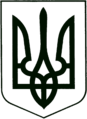 УКРАЇНА
МОГИЛІВ-ПОДІЛЬСЬКА МІСЬКА РАДА
ВІННИЦЬКОЇ ОБЛАСТІ   РІШЕННЯ №1129Про внесення змін до рішення Могилів-Подільської міської ради  від 03 червня 2021 року №249 «Про встановлення податку на майно   на території Могилів-Подільської міської територіальної громади Могилів-Подільського району Вінницької області»Керуючись пунктом 24 частини першої статті 26 Закону України «Про місцеве самоврядування в Україні», статями 12, 266, 269, 284 Податкового кодексу України, постановою Кабінету Міністрів України від 28.07.2021 №821 «Про внесення змін до деяких актів Кабінету Міністрів України», враховуючи ч. 2 ст. 15 Закону України «Про захист економічної конкуренції», з метою приведення у відповідність до Порядку ведення Державного земельного кадастру та відповідно до наказу Міністерства економіки України від 16.05.2023 №3573 «Про затвердження національного класифікатора НК 018:2023 та скасування національного класифікатора ДК 018-2000», -                                            міська рада ВИРІШИЛА:       1. Внести зміни до рішення 9 сесії Могилів-Подільської міської ради 8 скликання від 30.06.2021 №249 «Про встановлення податку на майно на території Могилів-Подільської міської територіальної громади Могилів-Подільського району Вінницької області», а саме:      - додаток 2 «Ставки податку на нерухоме майно, відмінне від земельної ділянки1» викласти у новій редакції згідно з додатком 1;      - додаток 6 «Ставки земельного податку» викласти у новій редакції згідно з додатком 2;         - додаток 9 «Ставки орендної плати» викласти у новій редакції згідно з додатком 3.       2. Дане рішення набирає чинності з 01січня 2025 року.       3. Фінансово-економічному управлінню міської ради (Власюк М.В.) оприлюднити дане рішення через мережу інтернет - на офіційному вебсайті Могилів-Подільської міської ради.        4. Відповідно до п. 12.3.3 Податкового кодексу України надіслати копію прийнятого рішення до Головного управління Державної податкової служби у Вінницькій області в десятиденний строк з дня оприлюднення.       5. Контроль за виконанням цього рішення покласти першого заступника міського голови Безмещука П.О. та на постійну комісію міської ради з питань фінансів, бюджету, планування соціально-економічного розвитку, інвестицій та міжнародного співробітництва (Трейбич Е.А.).         Міський голова                                                      Геннадій ГЛУХМАНЮК                                                           Додаток 1                                                           до рішення 44 сесії                                                              міської ради 8 скликання                                                                        від 08 липня 2024 року №1129СТАВКИ
податку на нерухоме майно, відмінне від земельної ділянки1Адміністративно-територіальні одиниці або населені пункти, або території об’єднаних територіальних громад, на які поширюється дія рішення ради:Адміністративно-територіальні одиниці або населені пункти, або території об’єднаних територіальних громад, на які поширюється дія рішення ради:Адміністративно-територіальні одиниці або населені пункти, або території об’єднаних територіальних громад, на які поширюється дія рішення ради:        1 У разі встановлення ставок податку, відмінних на територіях різних населених пунктів адміністративно-територіальної одиниці, за кожним населеним пунктом ставки затверджуються окремими додатками.        2 Класифікація будівель та споруд, код та найменування зазначаються відповідно до національного класифікатора НК 018:2023 «Класифікатор будівель та споруд», затвердженого наказом Міністерства економіки України від 16.05.2023 №3573 відповідно до частини 5 статті 259 Господатського кодексу України та одночасно скасовано національний класифікатор ДК 018-2000 «Державний класифікатор будівель та споруд», затвердженого наказом Державного комітету України по стандартизації, мертології та сертифікації від 17 серпня 2000 року №507.       3 Ставки податку встановлюються з урахуванням норм підпункту 12.3.7 пункту 12.3 статті 12, пункту 30.2 статті 30, пункту 266.2 статті 266 Податкового кодексу України і зазначаються десятковим дробом з трьома (у разі потреби чотирма) десятковими знаками після коми.         4 У разі визначення у рішенні про оподаткування податком на нерухоме майно, відмінне від земельної ділянки, зон адміністративно-територіальної одиниці, щодо якої приймається рішення, ставки встановлюються залежно від зони. Без урахування зони ставки зазначаються у графі «1 зона».      5 Об’єкти нерухомості, що класифікуються за цим підкласом, звільняються/можуть звільнятися повністю або частково від оподаткування податком на нерухоме майно, відмінне від земельної ділянки, відповідно до норм підпункту 266.2.2 пункту 266.2 та пункту 266.4 статті 266 Податкового кодексу України.     Секретар міської ради                                                        Тетяна БОРИСОВА                                                                Додаток 2                                                           до рішення 44 сесії                                                              міської ради 8 скликання                                                                        від 08 липня 2024 року №1129СТАВКИ 
земельного податкуАдміністративно-територіальні одиниці або населені пункти, або території об’єднаних територіальних громад, на які поширюється дія рішення ради:1 У разі встановлення ставок податку, відмінних на територіях різних населених пунктів адміністративно-територіальної одиниці, за кожним населеним пунктом ставки затверджуються окремими додатками.               2 Вид цільового призначення земель зазначається згідно з Класифікатором видів цільового призначення земельних ділянок, затвердженого постановою Кабінету Міністрів України від 28.07.2021 №821.3 Ставки податку встановлюються з урахуванням норм підпункту 12.3.7 пункту 12.3 статті 12, пункту 30.2 статті 30, статтей 274 і 277 Податкового кодексу України і зазначаються десятковим дробом з трьома (у разі потреби чотирма) десятковими знаками після коми.                4 Земельні ділянки, що класифікуються за кодами цього підрозділу, звільняються/можуть звільнятися повністю або частково від оподаткування земельним податком відповідно до норм статтей 281-283 Податкового кодексу України.   Секретар міської ради                                                       Тетяна БОРИСОВА                                                                  Додаток 3                                                           до рішення 44 сесії                                                              міської ради 8 скликання                                                                        від 08 липня 2024 року №1129СТАВКИ 
орендної плати Адміністративно-територіальні одиниці або населені пункти, або території об’єднаних територіальних громад, на які поширюється дія рішення ради:1 У разі встановлення ставок податку, відмінних на територіях різних населених пунктів адміністративно-територіальної одиниці, за кожним населеним пунктом ставки затверджуються окремими додатками.               2 Вид цільового призначення земель зазначається згідно з Класифікатором видів цільового призначення земельних ділянок, затвердженого постановою Кабінету Міністрів України від 28.07.2021 №821.3 Ставки податку встановлюються з урахуванням норм підпункту 12.3.7 пункту 12.3 статті 12, пункту 30.2 статті 30, статтей 274 Податкового кодексу України і зазначаються десятковим дробом з трьома (у разі потреби чотирма) десятковими знаками після коми. Податковий період, порядок обчислення орендної плати, строк сплати та порядок її зарахування до бюджетів застосовується відповідно до вимог статей 285-287 Податкового кодексу України.       Секретар міської ради                                                     Тетяна БОРИСОВАВід 08 липня 2024 року     44 сесії          8 скликанняКод областіКод областіКод районуКод 
згідно з КОАТУУКод 
згідно з КОАТУУКод 
згідно з КОАТУУНайменування адміністративно-територіальної одиниці або населеного пункту, або території об’єднаної територіальної громадиНайменування адміністративно-територіальної одиниці або населеного пункту, або території об’єднаної територіальної громадиНайменування адміністративно-територіальної одиниці або населеного пункту, або території об’єднаної територіальної громадиНайменування адміністративно-територіальної одиниці або населеного пункту, або території об’єднаної територіальної громадиUA05000000000010236UA05000000000010236UA05080000000040234UA05080050000023603UA05080050000023603UA05080050000023603Могилів-Подільська міська територіальна громадаМогилів-Подільського району Вінницької областіМогилів-Подільська міська територіальна громадаМогилів-Подільського району Вінницької областіМогилів-Подільська міська територіальна громадаМогилів-Подільського району Вінницької областіМогилів-Подільська міська територіальна громадаМогилів-Подільського району Вінницької областіUA05000000000010236UA05000000000010236UA05080000000040234UA05080050010069812UA05080050010069812UA05080050010069812м. Могилів-Подільський Вінницької областім. Могилів-Подільський Вінницької областім. Могилів-Подільський Вінницької областім. Могилів-Подільський Вінницької областіUA05000000000010236UA05000000000010236UA05080000000040234UA05080050250080346UA05080050250080346UA05080050250080346с-ще Одаяс-ще Одаяс-ще Одаяс-ще ОдаяUA05000000000010236UA05000000000010236UA05080000000040234UA05080050260027753UA05080050260027753UA05080050260027753с-ще Сонячнес-ще Сонячнес-ще Сонячнес-ще СонячнеКласифікація будівель та споруд2Класифікація будівель та споруд2Класифікація будівель та споруд2Ставки податку3 за 
(відсотків розміру мінімальної заробітної плати)Ставки податку3 за 
(відсотків розміру мінімальної заробітної плати)Ставки податку3 за 
(відсотків розміру мінімальної заробітної плати)Ставки податку3 за 
(відсотків розміру мінімальної заробітної плати)Ставки податку3 за 
(відсотків розміру мінімальної заробітної плати)Ставки податку3 за 
(відсотків розміру мінімальної заробітної плати)Ставки податку3 за 
(відсотків розміру мінімальної заробітної плати)код2найменування2найменування2для юридичнихосібдля юридичнихосібдля юридичнихосібдля юридичнихосібдля фізичних осібдля фізичних осібдля фізичних осібкод2найменування2найменування21 зона42 зона43 зона43 зона41 зона42 зона43 зона41БУДІВЛІБУДІВЛІБУДІВЛІБУДІВЛІБУДІВЛІБУДІВЛІБУДІВЛІБУДІВЛІБУДІВЛІ11Житлові будинкиЖитлові будинкиЖитлові будинкиЖитлові будинкиЖитлові будинкиЖитлові будинкиЖитлові будинкиЖитлові будинкиЖитлові будинки111Одноквартирні житлові будинки5Одноквартирні житлові будинки5Одноквартирні житлові будинки5Одноквартирні житлові будинки5Одноквартирні житлові будинки5Одноквартирні житлові будинки5Одноквартирні житлові будинки5Одноквартирні житлові будинки5Одноквартирні житлові будинки51110Одноквартирні житлові будинкиОдноквартирні житлові будинки0,8000,800112Житлові будинки з двома та більше квартирами5Житлові будинки з двома та більше квартирами5Житлові будинки з двома та більше квартирами5Житлові будинки з двома та більше квартирами5Житлові будинки з двома та більше квартирами5Житлові будинки з двома та більше квартирами5Житлові будинки з двома та більше квартирами5Житлові будинки з двома та більше квартирами5Житлові будинки з двома та більше квартирами51121Житлові будинки з двома квартирами Житлові будинки з двома квартирами 0,8000,8001122Житлові будинки з трьома та більше квартирами Житлові будинки з трьома та більше квартирами 0,8000,800113Житлові будинки для колективного проживання5Житлові будинки для колективного проживання5Житлові будинки для колективного проживання5Житлові будинки для колективного проживання5Житлові будинки для колективного проживання5Житлові будинки для колективного проживання5Житлові будинки для колективного проживання5Житлові будинки для колективного проживання5Житлові будинки для колективного проживання51130Житлові будинки для колективного проживанняЖитлові будинки для колективного проживання0,8000,80012Нежитлові будівліНежитлові будівліНежитлові будівліНежитлові будівліНежитлові будівліНежитлові будівліНежитлові будівліНежитлові будівліНежитлові будівлі121Будівлі готельні та подібні будівліБудівлі готельні та подібні будівліБудівлі готельні та подібні будівліБудівлі готельні та подібні будівліБудівлі готельні та подібні будівліБудівлі готельні та подібні будівліБудівлі готельні та подібні будівліБудівлі готельні та подібні будівліБудівлі готельні та подібні будівлі1211 Будівлі готельніБудівлі готельні1,0001,0001212Інші будівлі для короткострокового проживанняІнші будівлі для короткострокового проживання1,0001,000122Офісні будівлі5Офісні будівлі5Офісні будівлі5Офісні будівлі5Офісні будівлі5Офісні будівлі5Офісні будівлі5Офісні будівлі5Офісні будівлі51220Офісні будівліОфісні будівлі1,0001,000123Будівлі оптово-роздрібної торгівліБудівлі оптово-роздрібної торгівліБудівлі оптово-роздрібної торгівліБудівлі оптово-роздрібної торгівліБудівлі оптово-роздрібної торгівліБудівлі оптово-роздрібної торгівліБудівлі оптово-роздрібної торгівліБудівлі оптово-роздрібної торгівліБудівлі оптово-роздрібної торгівлі1230Будівлі оптово-роздрібної торгівліБудівлі оптово-роздрібної торгівлі1,0001,000124Будівлі транспорту та зв’язкуБудівлі транспорту та зв’язкуБудівлі транспорту та зв’язкуБудівлі транспорту та зв’язкуБудівлі транспорту та зв’язкуБудівлі транспорту та зв’язкуБудівлі транспорту та зв’язкуБудівлі транспорту та зв’язкуБудівлі транспорту та зв’язку1241Будівлі електронних комунікацій, станцій, терміналів та пов’язані з ними будівліБудівлі електронних комунікацій, станцій, терміналів та пов’язані з ними будівлі1,0001,0001242Будівлі гаражівБудівлі гаражів0,5000,500125Промислові та складські будівлі5Промислові та складські будівлі5Промислові та складські будівлі5Промислові та складські будівлі5Промислові та складські будівлі5Промислові та складські будівлі5Промислові та складські будівлі5Промислові та складські будівлі5Промислові та складські будівлі51251Промислові будівлі5Промислові будівлі51,0001,0001252 Резервуари, силоси та склади5Резервуари, силоси та склади51,0001,000126Будівлі громадського дозвілля, освіти, охорони здоров’я та соціального захистуБудівлі громадського дозвілля, освіти, охорони здоров’я та соціального захистуБудівлі громадського дозвілля, освіти, охорони здоров’я та соціального захистуБудівлі громадського дозвілля, освіти, охорони здоров’я та соціального захистуБудівлі громадського дозвілля, освіти, охорони здоров’я та соціального захистуБудівлі громадського дозвілля, освіти, охорони здоров’я та соціального захистуБудівлі громадського дозвілля, освіти, охорони здоров’я та соціального захистуБудівлі громадського дозвілля, освіти, охорони здоров’я та соціального захистуБудівлі громадського дозвілля, освіти, охорони здоров’я та соціального захисту1261Будівлі громадського дозвілляБудівлі громадського дозвілля1,0001,0001262Будівлі музеїв та бібліотек5Будівлі музеїв та бібліотек51,0001,0001263Будівлі закладів освіти та дослідних закладів5Будівлі закладів освіти та дослідних закладів51,0001,0001264Будівлі закладів охорони здоров’я та соціального захисту населення5Будівлі закладів охорони здоров’я та соціального захисту населення50,0010,0011265Спортивні зали5Спортивні зали51,0001,000127Інші нежитлові будівліІнші нежитлові будівліІнші нежитлові будівліІнші нежитлові будівліІнші нежитлові будівліІнші нежитлові будівліІнші нежитлові будівліІнші нежитлові будівліІнші нежитлові будівлі1271Нежитлові  сільськогосподарські будівлі5Нежитлові  сільськогосподарські будівлі51,0001,0001272 Меморіальні та культові будівлі5Меморіальні та культові будівлі51,0001,0001273 Пам’ятки історичні та ті, що охороняються5Пам’ятки історичні та ті, що охороняються50,0010,0011274Інші будівлі, не класифіковані раніше5Інші будівлі, не класифіковані раніше51,0001,000Код областіКод областіКод районуКод районуКод 
згідно з КОАТУУКод 
згідно з КОАТУУКод 
згідно з КОАТУУНайменування адміністративно-територіальної одиниці або населеного пункту, або території об’єднаної територіальної громадиНайменування адміністративно-територіальної одиниці або населеного пункту, або території об’єднаної територіальної громадиНайменування адміністративно-територіальної одиниці або населеного пункту, або території об’єднаної територіальної громадиНайменування адміністративно-територіальної одиниці або населеного пункту, або території об’єднаної територіальної громадиUA05000000000010236UA05000000000010236UA05080000000040234UA05080000000040234UA05080050000023603UA05080050000023603UA05080050000023603Могилів-Подільська міська територіальна громадаМогилів-Подільського району Вінницької областіМогилів-Подільська міська територіальна громадаМогилів-Подільського району Вінницької областіМогилів-Подільська міська територіальна громадаМогилів-Подільського району Вінницької областіМогилів-Подільська міська територіальна громадаМогилів-Подільського району Вінницької областіUA05000000000010236UA05000000000010236UA05080000000040234UA05080000000040234UA05080050020047714UA05080050020047714UA05080050020047714с. Бронницяс. Бронницяс. Бронницяс. БронницяUA05000000000010236UA05000000000010236UA05080000000040234UA05080000000040234UA05080050090080481  UA05080050090080481  UA05080050090080481  с. Неміяс. Неміяс. Неміяс. НеміяUA05000000000010236UA05000000000010236UA05080000000040234UA05080000000040234UA05080050160049656UA05080050160049656UA05080050160049656с. Серебріяс. Серебріяс. Серебріяс. СеребріяКласифікація будівель та споруд2Класифікація будівель та споруд2Класифікація будівель та споруд2Ставки податку3 за 
(відсотків розміру мінімальної заробітної плати)Ставки податку3 за 
(відсотків розміру мінімальної заробітної плати)Ставки податку3 за 
(відсотків розміру мінімальної заробітної плати)Ставки податку3 за 
(відсотків розміру мінімальної заробітної плати)Ставки податку3 за 
(відсотків розміру мінімальної заробітної плати)Ставки податку3 за 
(відсотків розміру мінімальної заробітної плати)Ставки податку3 за 
(відсотків розміру мінімальної заробітної плати)Ставки податку3 за 
(відсотків розміру мінімальної заробітної плати)код2найменування2найменування2для юридичнихосібдля юридичнихосібдля юридичнихосібдля юридичнихосібдля юридичнихосібдля фізичних осібдля фізичних осібдля фізичних осібкод2найменування2найменування21 зона41 зона42 зона43 зона43 зона41 зона42 зона43 зона41БУДІВЛІБУДІВЛІБУДІВЛІБУДІВЛІБУДІВЛІБУДІВЛІБУДІВЛІБУДІВЛІБУДІВЛІБУДІВЛІ11Житлові будинкиЖитлові будинкиЖитлові будинкиЖитлові будинкиЖитлові будинкиЖитлові будинкиЖитлові будинкиЖитлові будинкиЖитлові будинкиЖитлові будинки111Одноквартирні житлові будинки5Одноквартирні житлові будинки5Одноквартирні житлові будинки5Одноквартирні житлові будинки5Одноквартирні житлові будинки5Одноквартирні житлові будинки5Одноквартирні житлові будинки5Одноквартирні житлові будинки5Одноквартирні житлові будинки5Одноквартирні житлові будинки51110Одноквартирні житлові будинки Одноквартирні житлові будинки 0,2000,2000,200112Житлові будинки з двома та більше квартирами5Житлові будинки з двома та більше квартирами5Житлові будинки з двома та більше квартирами5Житлові будинки з двома та більше квартирами5Житлові будинки з двома та більше квартирами5Житлові будинки з двома та більше квартирами5Житлові будинки з двома та більше квартирами5Житлові будинки з двома та більше квартирами5Житлові будинки з двома та більше квартирами5Житлові будинки з двома та більше квартирами51121Житлові будинки з двома квартирами Житлові будинки з двома квартирами 0,2000,2000,2001122Житлові будинки з трьома та більше квартирами Житлові будинки з трьома та більше квартирами 0,2000,2000,200113Житлові будинки для колективного проживання5Житлові будинки для колективного проживання5Житлові будинки для колективного проживання5Житлові будинки для колективного проживання5Житлові будинки для колективного проживання5Житлові будинки для колективного проживання5Житлові будинки для колективного проживання5Житлові будинки для колективного проживання5Житлові будинки для колективного проживання5Житлові будинки для колективного проживання51130Житлові будинки для колективного проживанняЖитлові будинки для колективного проживання0,2000,2000,20012Нежитлові будівлі Нежитлові будівлі Нежитлові будівлі Нежитлові будівлі Нежитлові будівлі Нежитлові будівлі Нежитлові будівлі Нежитлові будівлі Нежитлові будівлі Нежитлові будівлі 121Будівлі готельні та подібні будівліБудівлі готельні та подібні будівліБудівлі готельні та подібні будівліБудівлі готельні та подібні будівліБудівлі готельні та подібні будівліБудівлі готельні та подібні будівліБудівлі готельні та подібні будівліБудівлі готельні та подібні будівліБудівлі готельні та подібні будівліБудівлі готельні та подібні будівлі1211Будівлі готельніБудівлі готельні0,8000,8000,8001212Інші будівлі для короткострокового проживання Інші будівлі для короткострокового проживання 0,8000,8000,800122Офісні будівлі 5Офісні будівлі 5Офісні будівлі 5Офісні будівлі 5Офісні будівлі 5Офісні будівлі 5Офісні будівлі 5Офісні будівлі 5Офісні будівлі 5Офісні будівлі 51220Офісні будівлі Офісні будівлі 0,8000,8000,800123Будівлі оптово-роздрібної торговліБудівлі оптово-роздрібної торговліБудівлі оптово-роздрібної торговліБудівлі оптово-роздрібної торговліБудівлі оптово-роздрібної торговліБудівлі оптово-роздрібної торговліБудівлі оптово-роздрібної торговліБудівлі оптово-роздрібної торговліБудівлі оптово-роздрібної торговліБудівлі оптово-роздрібної торговлі1230Будівлі оптово-роздрібної торговліБудівлі оптово-роздрібної торговлі0,8000,8000,800124Будівлі транспорту та зв’язкуБудівлі транспорту та зв’язкуБудівлі транспорту та зв’язкуБудівлі транспорту та зв’язкуБудівлі транспорту та зв’язкуБудівлі транспорту та зв’язкуБудівлі транспорту та зв’язкуБудівлі транспорту та зв’язкуБудівлі транспорту та зв’язкуБудівлі транспорту та зв’язку1241Будівлі електронних комунікацій, станцій, терміналів та пов’язані з ними будівліБудівлі електронних комунікацій, станцій, терміналів та пов’язані з ними будівлі0,8000,8000,8001242Будівлі гаражівБудівлі гаражів0,5000,5000,500125Промислові та складські будівлі5Промислові та складські будівлі5Промислові та складські будівлі5Промислові та складські будівлі5Промислові та складські будівлі5Промислові та складські будівлі5Промислові та складські будівлі5Промислові та складські будівлі5Промислові та складські будівлі5Промислові та складські будівлі51251Промислові будівлі5Промислові будівлі50,8000,8000,8001252Резервуари, силоси та склади5Резервуари, силоси та склади50,8000,8000,800126Будівлі громадського дозвілля, освіти, охорони здоров’я та соціального захистуБудівлі громадського дозвілля, освіти, охорони здоров’я та соціального захистуБудівлі громадського дозвілля, освіти, охорони здоров’я та соціального захистуБудівлі громадського дозвілля, освіти, охорони здоров’я та соціального захистуБудівлі громадського дозвілля, освіти, охорони здоров’я та соціального захистуБудівлі громадського дозвілля, освіти, охорони здоров’я та соціального захистуБудівлі громадського дозвілля, освіти, охорони здоров’я та соціального захистуБудівлі громадського дозвілля, освіти, охорони здоров’я та соціального захистуБудівлі громадського дозвілля, освіти, охорони здоров’я та соціального захистуБудівлі громадського дозвілля, освіти, охорони здоров’я та соціального захисту1261Будівлі громадського дозвілляБудівлі громадського дозвілля0,8000,8000,8001262Будівлі музеїв та бібліотек5Будівлі музеїв та бібліотек50,8000,8000,8001263Будівлі  закладів освіти та дослідних закладів5Будівлі  закладів освіти та дослідних закладів50,8000,8000,8001264Будівлі закладів охорони здоров’я та соціального захисту населення5Будівлі закладів охорони здоров’я та соціального захисту населення50,0010,0010,0011265Спортивні зали5Спортивні зали50,8000,8000,800127Інші нежитлові будівліІнші нежитлові будівліІнші нежитлові будівліІнші нежитлові будівліІнші нежитлові будівліІнші нежитлові будівліІнші нежитлові будівліІнші нежитлові будівліІнші нежитлові будівліІнші нежитлові будівлі1271Нежитлові сільськогосподарські будівлі5Нежитлові сільськогосподарські будівлі50,8000,8000,8001272Меморіальні та культові будівлі5Меморіальні та культові будівлі50,8000,8000,8001273Пам’ятки історії та ті, що охороняються5Пам’ятки історії та ті, що охороняються50,0010,0010,0011274Будівлі інші, не класифіковані раніше5Будівлі інші, не класифіковані раніше50,8000,8000,800Код областіКод районуКод 
згідно з КОАТУУНайменування адміністративно-територіальної одиниці або населеного пункту, або території об’єднаної територіальної громадиUA05000000000010236UA05080000000040234UA05080050000023603Могилів-Подільська міська територіальна громадаМогилів-Подільського району Вінницької областіUA05000000000010236UA05080000000040234UA05080050050016090с. ГригорівкаUA05000000000010236UA05080000000040234UA05080050230072594с-ще Криштофівка UA05000000000010236UA05080000000040234UA05080050240041659с-ще Нова ГригорівкаUA05000000000010236UA05080000000040234UA05080050110064793с. ОленівкаUA05000000000010236UA05080000000040234UA05080050060020744с. ГрушкаUA05000000000010236UA05080000000040234UA05080050030053642с. ВільнеUA05000000000010236UA05080000000040234UA05080050140083207с. СадкиUA05000000000010236UA05080000000040234UA05080050180080734с. Слобода-ШлишковецькаUA05000000000010236UA05080000000040234UA05080050080021084с. КарпівкаUA05000000000010236UA05080000000040234UA05080050100080785с. ОзаринціUA05000000000010236UA05080000000040234UA05080050130091221с. ПилипиUA05000000000010236UA05080000000040234UA05080050120019962с. ПетрівкаUA05000000000010236UA05080000000040234UA05080050200043523с. ШлишківціUA05000000000010236UA05080000000040234UA05080050170084603с. СказинціUA05000000000010236UA05080000000040234UA05080050040032039с. ВоєводчинціUA05000000000010236UA05080000000040234UA05080050220024066с-ще КоштуляUA05000000000010236UA05080000000040234UA05080050190066003с. СуботівкаUA05000000000010236UA05080000000040234UA05080050150066147с. СадківціUA05000000000010236UA05080000000040234UA05080050210056434с. ЯругаUA05000000000010236UA05080000000040234UA05080050070032671с. ІвонівкаКласифікація будівель та споруд2Класифікація будівель та споруд2Ставки податку3 за 
(відсотків розміру мінімальної заробітної плати)Ставки податку3 за 
(відсотків розміру мінімальної заробітної плати)Ставки податку3 за 
(відсотків розміру мінімальної заробітної плати)Ставки податку3 за 
(відсотків розміру мінімальної заробітної плати)Ставки податку3 за 
(відсотків розміру мінімальної заробітної плати)Ставки податку3 за 
(відсотків розміру мінімальної заробітної плати)код2найменування2для юридичнихосібдля юридичнихосібдля юридичнихосібдля фізичних осібдля фізичних осібдля фізичних осібкод2найменування21 зона42 зона43 зона41 зона42 зона43 зона41БУДІВЛІБУДІВЛІБУДІВЛІБУДІВЛІБУДІВЛІБУДІВЛІБУДІВЛІ11Житлові будинкиЖитлові будинкиЖитлові будинкиЖитлові будинкиЖитлові будинкиЖитлові будинкиЖитлові будинки111Одноквартирні житлові будинки5Одноквартирні житлові будинки5Одноквартирні житлові будинки5Одноквартирні житлові будинки5Одноквартирні житлові будинки5Одноквартирні житлові будинки5Одноквартирні житлові будинки51110Одноквартирні житлові будинки 0,2000,200112Житлові будинки з двома та більше квартирами5Житлові будинки з двома та більше квартирами5Житлові будинки з двома та більше квартирами5Житлові будинки з двома та більше квартирами5Житлові будинки з двома та більше квартирами5Житлові будинки з двома та більше квартирами5Житлові будинки з двома та більше квартирами51121Житлові будинки з двома квартирами0,2000,2001122Житлові будинки з трьома та більше квартирами0,2000,200113Житлові будинки для колективного проживання5Житлові будинки для колективного проживання5Житлові будинки для колективного проживання5Житлові будинки для колективного проживання5Житлові будинки для колективного проживання5Житлові будинки для колективного проживання5Житлові будинки для колективного проживання51130Житлові будинки для колективного проживання0,2000,20012Нежитлові будівлі Нежитлові будівлі Нежитлові будівлі Нежитлові будівлі Нежитлові будівлі Нежитлові будівлі Нежитлові будівлі 121Будівлі готельні та подібні будівліБудівлі готельні та подібні будівліБудівлі готельні та подібні будівліБудівлі готельні та подібні будівліБудівлі готельні та подібні будівліБудівлі готельні та подібні будівліБудівлі готельні та подібні будівлі1211Будівлі готельні0,2000,2001212Інші будівлі для короткострокового  проживання 0,2000,200122Офісні будівлі5Офісні будівлі5Офісні будівлі5Офісні будівлі5Офісні будівлі5Офісні будівлі5Офісні будівлі51220Офісні будівлі 0,2000,200123Будівлі оптово-роздрібної торговліБудівлі оптово-роздрібної торговліБудівлі оптово-роздрібної торговліБудівлі оптово-роздрібної торговліБудівлі оптово-роздрібної торговліБудівлі оптово-роздрібної торговліБудівлі оптово-роздрібної торговлі1230Будівлі оптово-роздрібної торговлі0,2000,200124Будівлі транспорту та зв’язкуБудівлі транспорту та зв’язкуБудівлі транспорту та зв’язкуБудівлі транспорту та зв’язкуБудівлі транспорту та зв’язкуБудівлі транспорту та зв’язкуБудівлі транспорту та зв’язку1241Будівлі електронних комунікацій, станцій, терміналів та пов’язані з ними будівлі0,2000,2001242Будівлі гаражів0,2000,200125Промислові та складські будівлі5Промислові та складські будівлі5Промислові та складські будівлі5Промислові та складські будівлі5Промислові та складські будівлі5Промислові та складські будівлі5Промислові та складські будівлі51251Промислові будівлі50,2000,2001252Резервуари, силоси та склади50,2000,200126Будівлі громадського дозвілля, освіти, охорони здоров’я та соціального захистуБудівлі громадського дозвілля, освіти, охорони здоров’я та соціального захистуБудівлі громадського дозвілля, освіти, охорони здоров’я та соціального захистуБудівлі громадського дозвілля, освіти, охорони здоров’я та соціального захистуБудівлі громадського дозвілля, освіти, охорони здоров’я та соціального захистуБудівлі громадського дозвілля, освіти, охорони здоров’я та соціального захистуБудівлі громадського дозвілля, освіти, охорони здоров’я та соціального захисту1261Будівлі громадського дозвілля0,2000,2001262Будівлі музеїв та бібліотек50,2000,2001263Будівлі закладів освіти та дослідних закладів50,2000,2001264Будівлі закладів охорони здоров’я та соціального захисту населення50,0010,0011265Спортивні зали50,2000,200127Інші нежитлові будівліІнші нежитлові будівліІнші нежитлові будівліІнші нежитлові будівліІнші нежитлові будівліІнші нежитлові будівліІнші нежитлові будівлі1271Нежитлові сільськогосподарського будівлі50,2000,2001272Меморіальні та культові будівлі50,2000,2001273Пам’ятки історичні та ті, що охороняються50,0010,0011274Інші будівлі, некласифіковані раніше50,2000,200Код областіКод районуКод 
згідно з КОАТУУНайменування адміністративно-територіальної одиниці або населеного пункту, або території об’єднаної територіальної громадиUA05000000000010236UA05080000000040234UA05080050000023603Могилів-Подільська міська територіальна громадаМогилів-Подільського району Вінницької областіUA05000000000010236UA05080000000040234   UA05080050010069812м. Могилів-ПодільськийUA05000000000010236UA05080000000040234UA05080050020047714с. БронницяUA05000000000010236UA05080000000040234UA05080050050016090с. ГригорівкаUA05000000000010236UA05080000000040234UA05080050230072594с-ще Криштофівка UA05000000000010236UA05080000000040234UA05080050240041659с-ще Нова ГригорівкаUA05000000000010236UA05080000000040234UA05080050110064793с. ОленівкаUA05000000000010236UA05080000000040234UA05080050060020744с. ГрушкаUA05000000000010236UA05080000000040234UA05080050030053642с. ВільнеUA05000000000010236UA05080000000040234UA05080050140083207с. СадкиUA05000000000010236UA05080000000040234UA05080050180080734с. Слобода-ШлишковецькаUA05000000000010236UA05080000000040234UA05080050080021084с. КарпівкаUA05000000000010236UA05080000000040234UA05080050090080481с. НеміяUA05000000000010236UA05080000000040234UA05080050100080785с. ОзаринціUA05000000000010236UA05080000000040234UA05080050130091221с. ПилипиUA05000000000010236UA05080000000040234UA05080050120019962с. ПетрівкаUA05000000000010236UA05080000000040234UA05080050200043523с. ШлишківціUA05000000000010236UA05080000000040234UA05080050160049656с. СеребріяUA05000000000010236UA05080000000040234UA05080050170084603с. СказинціUA05000000000010236UA05080000000040234UA05080050040032039с. ВоєводчинціUA05000000000010236UA05080000000040234UA05080050220024066с-ще КоштуляUA05000000000010236UA05080000000040234UA05080050190066003с. СуботівкаUA05000000000010236UA05080000000040234UA05080050150066147с. СадківціUA05000000000010236UA05080000000040234UA05080050210056434с. ЯругаUA05000000000010236UA05080000000040234UA05080050070032671с. ІвонівкаUA05000000000010236UA05080000000040234UA05080050250080346с-ще ОдаяUA05000000000010236UA05080000000040234UA05080050260027753с-ще СонячнеВид цільового призначення земель2Вид цільового призначення земель2Ставки податку3 
(відсотків нормативної грошової оцінки)Ставки податку3 
(відсотків нормативної грошової оцінки)Ставки податку3 
(відсотків нормативної грошової оцінки)Ставки податку3 
(відсотків нормативної грошової оцінки)Вид цільового призначення земель2Вид цільового призначення земель2за земельні ділянки, нормативну грошову оцінку яких проведено (незалежно від місцезнаходження)за земельні ділянки, нормативну грошову оцінку яких проведено (незалежно від місцезнаходження)за земельні ділянки,нормативну грошову оцінку яких не проведено(незалежно від місцезнаходження)за земельні ділянки,нормативну грошову оцінку яких не проведено(незалежно від місцезнаходження)код2найменування2для юридичних осібдля фізичних осібдля юридичних осібдля фізичних осібКатегорія: землі сільськогосподарського призначенняКатегорія: землі сільськогосподарського призначенняКатегорія: землі сільськогосподарського призначенняКатегорія: землі сільськогосподарського призначенняКатегорія: землі сільськогосподарського призначення01Земельні ділянки сільськогосподарського призначення (земельні ділянки, надані для виробництва сільськогосподарської продукції, здійснення сільськогосподарської науково-дослідної та навчальної діяльності, розміщення відповідної виробничої інфраструктури, у тому числі інфраструктури оптових ринків сільськогосподарської продукції, або призначені для цих цілей; земельні ділянки, надані для діяльності у сфері надання послуг у сільському господарстві, та інше)Земельні ділянки сільськогосподарського призначення (земельні ділянки, надані для виробництва сільськогосподарської продукції, здійснення сільськогосподарської науково-дослідної та навчальної діяльності, розміщення відповідної виробничої інфраструктури, у тому числі інфраструктури оптових ринків сільськогосподарської продукції, або призначені для цих цілей; земельні ділянки, надані для діяльності у сфері надання послуг у сільському господарстві, та інше)Земельні ділянки сільськогосподарського призначення (земельні ділянки, надані для виробництва сільськогосподарської продукції, здійснення сільськогосподарської науково-дослідної та навчальної діяльності, розміщення відповідної виробничої інфраструктури, у тому числі інфраструктури оптових ринків сільськогосподарської продукції, або призначені для цих цілей; земельні ділянки, надані для діяльності у сфері надання послуг у сільському господарстві, та інше)Земельні ділянки сільськогосподарського призначення (земельні ділянки, надані для виробництва сільськогосподарської продукції, здійснення сільськогосподарської науково-дослідної та навчальної діяльності, розміщення відповідної виробничої інфраструктури, у тому числі інфраструктури оптових ринків сільськогосподарської продукції, або призначені для цих цілей; земельні ділянки, надані для діяльності у сфері надання послуг у сільському господарстві, та інше)Земельні ділянки сільськогосподарського призначення (земельні ділянки, надані для виробництва сільськогосподарської продукції, здійснення сільськогосподарської науково-дослідної та навчальної діяльності, розміщення відповідної виробничої інфраструктури, у тому числі інфраструктури оптових ринків сільськогосподарської продукції, або призначені для цих цілей; земельні ділянки, надані для діяльності у сфері надання послуг у сільському господарстві, та інше)01.01Для ведення товарного сільськогосподарського виробництва41,0001,0002,0002,00001.02Для ведення фермерського господарства41,0001,0002,0002,00001.03Для ведення особистого селянського господарства41,0001,0002,0002,00001.04Для ведення підсобного сільського господарства41,0001,0002,0002,00001.05Для індивідуального садівництва41,0001,0002,0002,00001.06Для колективного садівництва41,0001,0002,0002,00001.07Для городництва41,0001,0002,0002,00001.08Для сінокосіння і випасання худоби41,0001,0002,0002,00001.09Для дослідних і навчальних цілей1,0001,0002,0002,00001.10Для пропаганди передового досвіду ведення сільського господарства1,0001,0002,0002,00001.11Для надання послуг у сільському господарстві1,0001,0002,0002,00001.12Для розміщення інфраструктури оптових ринків сільськогосподарської продукції1,0001,0002,0002,00001.13Для іншого сільськогосподарського призначення1,0001,0002,0002,00001.14Для цілей підрозділів 01.01 - 01.13, 01.15 - 01.19 та для збереження та використання земель природно-заповідного фонду1,0001,0002,0002,00001.15Земельні ділянки запасу під сільськогосподарськими будівлями і дворами1,0001,0001,0001,00001.16Земельні ділянки під полезахисними лісовими смугами1,0001,0002,0002,00001.17Земельні ділянки запасу (земельні ділянки, які не надані у власність або користування громадянами чи юридичними особами)1,0001,0001,0001,00001.18Земельні ділянки загального користування, які використовуються як польові дороги, прогони1,0001,0001,0001,000 01.19Земельні ділянки під громадськими сіножатями та громадськими пасовищами1,0001,0001,0001,000Категорія: землі житлової та громадської забудовиКатегорія: землі житлової та громадської забудовиКатегорія: землі житлової та громадської забудовиКатегорія: землі житлової та громадської забудовиКатегорія: землі житлової та громадської забудови02Земельні ділянки житлової забудови (земельні ділянки, які використовуються для розміщення житлової забудови (житлові будинки, гуртожитки, господарські будівлі та інше); земельні ділянки, які використовуються для розміщення гаражного будівництва)Земельні ділянки житлової забудови (земельні ділянки, які використовуються для розміщення житлової забудови (житлові будинки, гуртожитки, господарські будівлі та інше); земельні ділянки, які використовуються для розміщення гаражного будівництва)Земельні ділянки житлової забудови (земельні ділянки, які використовуються для розміщення житлової забудови (житлові будинки, гуртожитки, господарські будівлі та інше); земельні ділянки, які використовуються для розміщення гаражного будівництва)Земельні ділянки житлової забудови (земельні ділянки, які використовуються для розміщення житлової забудови (житлові будинки, гуртожитки, господарські будівлі та інше); земельні ділянки, які використовуються для розміщення гаражного будівництва)Земельні ділянки житлової забудови (земельні ділянки, які використовуються для розміщення житлової забудови (житлові будинки, гуртожитки, господарські будівлі та інше); земельні ділянки, які використовуються для розміщення гаражного будівництва)02.01Для будівництва і обслуговування житлового будинку, господарських будівель і споруд (присадибна ділянка)40,2000,2000,2000,20002.02Для колективного житлового будівництва40,2000,2000,2000,20002.03Для будівництва і обслуговування багатоквартирного житлового будинку0,2000,2000,2000,20002.04Для будівництва і обслуговування будівель тимчасового проживання0,2000,2000,2000,20002.05Для будівництва індивідуальних гаражів0,2000,2000,2000,20002.06Для колективного гаражного будівництва0,2000,2000,2000,20002.07Для іншої житлової забудови0,2000,2000,2000,20002.08Для цілей підрозділів 02.01 - 02.07, 02.09 - 02.12 та для збереження та використання земель природно-заповідного фонду0,1000,1000,1000,10002.09Для будівництва і обслуговування паркінгів та автостоянок на землях житлової та громадської забудови0,2000,2000,2000,20002.10Для будівництва і обслуговування багатоквартирного житлового будинку з об’єктами торгово-розважальної та ринкової інфраструктури1,0001,0001,0001,000 02.11 Земельні ділянки запасу (земельні ділянки,  які не надані у власність або користування  громадянам чи юридичним особам)1,0001,0001,0001,000 02.12 Земельні ділянки загального  користування, які використовуються як  внутрішньоквартальні проїзди, пішохідні  зони1,0001,0001,0001,00003Земельні ділянки громадської забудови (земельні ділянки, які використовуються для розміщення громадських будівель і споруд (готелів, офісних будівель, торговельних будівель, для публічних виступів, для музеїв та бібліотек, для навчальних та дослідних закладів, для лікарень та оздоровчих закладів), інших об’єктів загального користування)Земельні ділянки громадської забудови (земельні ділянки, які використовуються для розміщення громадських будівель і споруд (готелів, офісних будівель, торговельних будівель, для публічних виступів, для музеїв та бібліотек, для навчальних та дослідних закладів, для лікарень та оздоровчих закладів), інших об’єктів загального користування)Земельні ділянки громадської забудови (земельні ділянки, які використовуються для розміщення громадських будівель і споруд (готелів, офісних будівель, торговельних будівель, для публічних виступів, для музеїв та бібліотек, для навчальних та дослідних закладів, для лікарень та оздоровчих закладів), інших об’єктів загального користування)Земельні ділянки громадської забудови (земельні ділянки, які використовуються для розміщення громадських будівель і споруд (готелів, офісних будівель, торговельних будівель, для публічних виступів, для музеїв та бібліотек, для навчальних та дослідних закладів, для лікарень та оздоровчих закладів), інших об’єктів загального користування)Земельні ділянки громадської забудови (земельні ділянки, які використовуються для розміщення громадських будівель і споруд (готелів, офісних будівель, торговельних будівель, для публічних виступів, для музеїв та бібліотек, для навчальних та дослідних закладів, для лікарень та оздоровчих закладів), інших об’єктів загального користування)03.01Для будівництва та обслуговування будівель органів державної влади та місцевого самоврядування41,0001,0001,0001,00003.02Для будівництва та обслуговування будівель закладів освіти41,0001,0001,0001,00003.03Для будівництва та обслуговування будівель закладів охорони здоров’я та соціальної допомоги40,0010,0010,0010,00103.04Для будівництва та обслуговування будівель громадських та релігійних організацій41,0001,0001,0001,00003.05Для будівництва та обслуговування будівель закладів культурно-просвітницького обслуговування41,0001,0001,0001,00003.06Для будівництва та обслуговування будівель екстериторіальних організацій та органів41,0001,0001,0001,00003.07Для будівництва та обслуговування будівель торгівлі1,0001,0001,0001,00003.08Для будівництва та обслуговування об’єктівтуристичної інфраструктури та закладів громадського харчування1,0001,0001,0001,00003.09Для будівництва та обслуговування будівель кредитно-фінансових установ3,0003,0003,0003,00003.10Для будівництва та обслуговування адміністративних будинків, офісних будівель компаній, які займаються підприємницькою діяльністю, пов’язаною з отриманням прибутку1,0001,0001,0001,00003.11Для будівництва та обслуговування будівель і споруд закладів науки1,0001,0001,0001,00003.12Для будівництва та обслуговування будівель закладів комунального обслуговування1,0001,0001,0001,00003.13Для будівництва та обслуговування будівель закладів побутового обслуговування1,0001,0001,0001,00003.14Для розміщення та постійної діяльності органів ДСНС41,0001,0001,0001,00003.15Для будівництва та обслуговування інших будівель громадської забудови1,0001,0001,0001,00003.16Для цілей підрозділів 03.01 - 03.15, 03.17 - 03.20 та для збереження та використання земель природно-заповідного фонду1,0001,0001,0001,00003.17Для розміщення та експлуатації закладів з обслуговування відвідувачів об’єктів рекреаційного призначення1,0001,0001,0001,00003.18 Для розміщення та експлуатації  установ/місць виконання покарань1,0001,0001,0001,00003.19 Земельні ділянки запасу (земельні ділянки,  які не надані у власність або користування  громадянам чи юридичним особам)1,0001,0001,0001,000 03.20Земельні ділянки загального користування, які використовуються як внутрішньоквартальні проїзди, пішохідні зони1,0001,0001,0001,000Категорія: землі природно-заповідного фонду та іншого природоохоронного призначенняКатегорія: землі природно-заповідного фонду та іншого природоохоронного призначенняКатегорія: землі природно-заповідного фонду та іншого природоохоронного призначенняКатегорія: землі природно-заповідного фонду та іншого природоохоронного призначенняКатегорія: землі природно-заповідного фонду та іншого природоохоронного призначення04Земельні ділянки природно-заповідного фонду (природні території та об’єкти (природні заповідники, національні природні парки, біосферні заповідники, регіональні ландшафтні парки, заказники, пам'ятки природи, заповідні урочища), а також штучно створені об’єкти (ботанічні сади, дендрологічні парки, зоологічні парки, парки-пам’ятки садово-паркового мистецтва), що надаються в постійне користування спеціальним адміністраціям територій та об’єктів природно-заповідного фонду (крім земельних ділянок під об’єктами природно-заповідного фонду, що включені до їх складу без вилучення)Земельні ділянки природно-заповідного фонду (природні території та об’єкти (природні заповідники, національні природні парки, біосферні заповідники, регіональні ландшафтні парки, заказники, пам'ятки природи, заповідні урочища), а також штучно створені об’єкти (ботанічні сади, дендрологічні парки, зоологічні парки, парки-пам’ятки садово-паркового мистецтва), що надаються в постійне користування спеціальним адміністраціям територій та об’єктів природно-заповідного фонду (крім земельних ділянок під об’єктами природно-заповідного фонду, що включені до їх складу без вилучення)Земельні ділянки природно-заповідного фонду (природні території та об’єкти (природні заповідники, національні природні парки, біосферні заповідники, регіональні ландшафтні парки, заказники, пам'ятки природи, заповідні урочища), а також штучно створені об’єкти (ботанічні сади, дендрологічні парки, зоологічні парки, парки-пам’ятки садово-паркового мистецтва), що надаються в постійне користування спеціальним адміністраціям територій та об’єктів природно-заповідного фонду (крім земельних ділянок під об’єктами природно-заповідного фонду, що включені до їх складу без вилучення)Земельні ділянки природно-заповідного фонду (природні території та об’єкти (природні заповідники, національні природні парки, біосферні заповідники, регіональні ландшафтні парки, заказники, пам'ятки природи, заповідні урочища), а також штучно створені об’єкти (ботанічні сади, дендрологічні парки, зоологічні парки, парки-пам’ятки садово-паркового мистецтва), що надаються в постійне користування спеціальним адміністраціям територій та об’єктів природно-заповідного фонду (крім земельних ділянок під об’єктами природно-заповідного фонду, що включені до їх складу без вилучення)Земельні ділянки природно-заповідного фонду (природні території та об’єкти (природні заповідники, національні природні парки, біосферні заповідники, регіональні ландшафтні парки, заказники, пам'ятки природи, заповідні урочища), а також штучно створені об’єкти (ботанічні сади, дендрологічні парки, зоологічні парки, парки-пам’ятки садово-паркового мистецтва), що надаються в постійне користування спеціальним адміністраціям територій та об’єктів природно-заповідного фонду (крім земельних ділянок під об’єктами природно-заповідного фонду, що включені до їх складу без вилучення) 04.01Для збереження та використання біосферних заповідників1,0001,0001,0001,000 04.02Для збереження та використання природних заповідників41,0001,0001,0001,000 04.03Для збереження та використання національних природних парків41,0001,0001,0001,000 04.04Для збереження та використання ботанічних садів41,0001,0001,0001,000 04.05Для збереження та використання зоологічних парків1,0001,0001,0001,000 04.06Для збереження та використання дендрологічних парків1,0001,0001,0001,000 04.07Для збереження та використання парків - пам’яток садово-паркового мистецтва1,0001,0001,0001,000 04.08Для збереження та використання заказників1,0001,0001,0001,000 04.09Для збереження та використання заповідних урочищ1,0001,0001,0001,000 04.10Для збереження та використання пам’яток природи1,0001,0001,0001,000 04.11Для збереження та використання регіональних ландшафтних парків 1,0001,0001,0001,000 05Земельні ділянки іншого природоохоронного призначенняЗемельні ділянки іншого природоохоронного призначенняЗемельні ділянки іншого природоохоронного призначенняЗемельні ділянки іншого природоохоронного призначенняЗемельні ділянки іншого природоохоронного призначення 05.01Земельні ділянки іншого природоохоронного призначення (земельні ділянки, в межах яких є природні об’єкти, що мають особливу наукову цінність, та які надаються для збереження і використання цих об’єктів, проведення наукових досліджень, освітньої та виховної роботи)1,0001,000 1,0001,000  05.02 Земельні ділянки запасу (земельні ділянки,  які не надані у власність або користування    громадянам чи юридичним особам)1,0001,0001,0001,000Категорія: землі оздоровчого призначенняКатегорія: землі оздоровчого призначенняКатегорія: землі оздоровчого призначенняКатегорія: землі оздоровчого призначенняКатегорія: землі оздоровчого призначення 06Земельні ділянки оздоровчого призначення (земельні ділянки, що мають природні лікувальні властивості, які використовуються або можуть використовуватися для профілактики захворювань і лікування людей)Земельні ділянки оздоровчого призначення (земельні ділянки, що мають природні лікувальні властивості, які використовуються або можуть використовуватися для профілактики захворювань і лікування людей)Земельні ділянки оздоровчого призначення (земельні ділянки, що мають природні лікувальні властивості, які використовуються або можуть використовуватися для профілактики захворювань і лікування людей)Земельні ділянки оздоровчого призначення (земельні ділянки, що мають природні лікувальні властивості, які використовуються або можуть використовуватися для профілактики захворювань і лікування людей)Земельні ділянки оздоровчого призначення (земельні ділянки, що мають природні лікувальні властивості, які використовуються або можуть використовуватися для профілактики захворювань і лікування людей) 06.01Для будівництва і обслуговування санаторно-оздоровчих закладів40,0010,0010,0010,001 06.02Для розробки родовищ природних лікувальних ресурсів1,0001,0001,0001,000 06.03Для інших оздоровчих цілей1,0001,0001,0001,000 06.04 Для цілей підрозділів 06.01 - 06.03, 06.05  та для збереження та використання земель  природно-заповідного фонду1,0001,0001,0001,000 06.05 Земельні ділянки запасу (земельні ділянки,  які не надані у власність або користування   громадянам чи юридичним особам)1,0001,0001,0001,000Категорія: землі рекреаційного призначенняКатегорія: землі рекреаційного призначенняКатегорія: землі рекреаційного призначенняКатегорія: землі рекреаційного призначенняКатегорія: землі рекреаційного призначення 07Земельні ділянки рекреаційного призначення (земельні ділянки зелених зон і зелених насаджень міст та інших населених пунктів, навчально-туристських та екологічних стежок, маркованих трас, земельні ділянки, зайняті територіями будинків відпочинку, пансіонатів, об’єктів фізичної культури і спорту, туристичних баз, кемпінгів, яхт-клубів, стаціонарних і наметових туристично-оздоровчих таборів, будинків рибалок і мисливців, дитячих туристичних станцій, дитячих та спортивних таборів, інших аналогічних об'єктів, а також земельні ділянки, надані для дачного будівництва і спорудження інших об'єктів стаціонарної рекреації)Земельні ділянки рекреаційного призначення (земельні ділянки зелених зон і зелених насаджень міст та інших населених пунктів, навчально-туристських та екологічних стежок, маркованих трас, земельні ділянки, зайняті територіями будинків відпочинку, пансіонатів, об’єктів фізичної культури і спорту, туристичних баз, кемпінгів, яхт-клубів, стаціонарних і наметових туристично-оздоровчих таборів, будинків рибалок і мисливців, дитячих туристичних станцій, дитячих та спортивних таборів, інших аналогічних об'єктів, а також земельні ділянки, надані для дачного будівництва і спорудження інших об'єктів стаціонарної рекреації)Земельні ділянки рекреаційного призначення (земельні ділянки зелених зон і зелених насаджень міст та інших населених пунктів, навчально-туристських та екологічних стежок, маркованих трас, земельні ділянки, зайняті територіями будинків відпочинку, пансіонатів, об’єктів фізичної культури і спорту, туристичних баз, кемпінгів, яхт-клубів, стаціонарних і наметових туристично-оздоровчих таборів, будинків рибалок і мисливців, дитячих туристичних станцій, дитячих та спортивних таборів, інших аналогічних об'єктів, а також земельні ділянки, надані для дачного будівництва і спорудження інших об'єктів стаціонарної рекреації)Земельні ділянки рекреаційного призначення (земельні ділянки зелених зон і зелених насаджень міст та інших населених пунктів, навчально-туристських та екологічних стежок, маркованих трас, земельні ділянки, зайняті територіями будинків відпочинку, пансіонатів, об’єктів фізичної культури і спорту, туристичних баз, кемпінгів, яхт-клубів, стаціонарних і наметових туристично-оздоровчих таборів, будинків рибалок і мисливців, дитячих туристичних станцій, дитячих та спортивних таборів, інших аналогічних об'єктів, а також земельні ділянки, надані для дачного будівництва і спорудження інших об'єктів стаціонарної рекреації)Земельні ділянки рекреаційного призначення (земельні ділянки зелених зон і зелених насаджень міст та інших населених пунктів, навчально-туристських та екологічних стежок, маркованих трас, земельні ділянки, зайняті територіями будинків відпочинку, пансіонатів, об’єктів фізичної культури і спорту, туристичних баз, кемпінгів, яхт-клубів, стаціонарних і наметових туристично-оздоровчих таборів, будинків рибалок і мисливців, дитячих туристичних станцій, дитячих та спортивних таборів, інших аналогічних об'єктів, а також земельні ділянки, надані для дачного будівництва і спорудження інших об'єктів стаціонарної рекреації) 07.01Для будівництва та обслуговування об’єктів рекреаційного призначення41,0001,0001,0001,000 07.02Для будівництва та обслуговування об’єктів фізичної культури і спорту41,0001,0001,0001,000 07.03Для індивідуального дачного будівництва0,1000,1000,1000,100 07.04Для колективного дачного будівництва0,1000,1000,1000,100 07.05 Для цілей підрозділів 07.01 - 07.04, 07.06 –  07.09 та для збереження та використання  земель природно-заповідного фонду0,1000,1000,1000,100 07.06 Для збереження, використання та  відтворення зелених зон і зелених  насаджень1,0001,0001,0001,000 07.07 Земельні ділянки запасу (земельні ділянки,  які не надані у власність або користування    громадянам чи юридичним особам)1,0001,0001,0001,000 07.08 Земельні ділянки загального користування,  які використовуються як зелені насадження  загального користування1,0001,0001,0001,000 07.09 Земельні ділянки загального користування  відведені під місця поховання41,0001,0001,0001,000Категорія: землі історико-культурного призначенняКатегорія: землі історико-культурного призначенняКатегорія: землі історико-культурного призначенняКатегорія: землі історико-культурного призначенняКатегорія: землі історико-культурного призначення 08Земельні ділянки історико-культурного призначення (земельні ділянки, на яких розташовані: пам'ятки культурної спадщини, їх комплекси (ансамблі), історико-культурні заповідники, історико-культурні заповідні території, охоронювані археологічні території, музеї просто неба, меморіальні музеї-садиби)Земельні ділянки історико-культурного призначення (земельні ділянки, на яких розташовані: пам'ятки культурної спадщини, їх комплекси (ансамблі), історико-культурні заповідники, історико-культурні заповідні території, охоронювані археологічні території, музеї просто неба, меморіальні музеї-садиби)Земельні ділянки історико-культурного призначення (земельні ділянки, на яких розташовані: пам'ятки культурної спадщини, їх комплекси (ансамблі), історико-культурні заповідники, історико-культурні заповідні території, охоронювані археологічні території, музеї просто неба, меморіальні музеї-садиби)Земельні ділянки історико-культурного призначення (земельні ділянки, на яких розташовані: пам'ятки культурної спадщини, їх комплекси (ансамблі), історико-культурні заповідники, історико-культурні заповідні території, охоронювані археологічні території, музеї просто неба, меморіальні музеї-садиби)Земельні ділянки історико-культурного призначення (земельні ділянки, на яких розташовані: пам'ятки культурної спадщини, їх комплекси (ансамблі), історико-культурні заповідники, історико-культурні заповідні території, охоронювані археологічні території, музеї просто неба, меморіальні музеї-садиби)08.01Для забезпечення охорони об’єктів культурної спадщини1,0001,0001,0001,00008.02Для розміщення та обслуговування музейних закладів1,0001,0001,0001,00008.03Для іншого історико-культурного призначення1,0001,0001,0001,00008.04 Для цілей підрозділів 08.01 - 08.03, 08.05 та  для збереження та використання земель    природно-заповідного фонду1,0001,0001,0001,000 08.05 Земельні ділянки запасу (земельні ділянки,  які не надані у власність або користування  громадянам чи юридичним особам)1,0001,0001,0001,000Категорія: землі лісогосподарського призначенняКатегорія: землі лісогосподарського призначенняКатегорія: землі лісогосподарського призначенняКатегорія: землі лісогосподарського призначенняКатегорія: землі лісогосподарського призначення 09Земельні ділянки лісогосподарського призначення (земельні ділянки, вкриті лісовою рослинністю, а також не вкриті лісовою рослинністю, нелісові земельні ділянки, які надані та використовуються для потреб лісового господарства, крім земельних ділянок, зайнятих зеленими насадженнями у межах населених пунктів, які не віднесені до категорії лісів, а також земельних ділянок, зайнятих окремими деревами і групами дерев, чагарниками на сільськогосподарських угіддях, присадибних, дачних і садових ділянках)Земельні ділянки лісогосподарського призначення (земельні ділянки, вкриті лісовою рослинністю, а також не вкриті лісовою рослинністю, нелісові земельні ділянки, які надані та використовуються для потреб лісового господарства, крім земельних ділянок, зайнятих зеленими насадженнями у межах населених пунктів, які не віднесені до категорії лісів, а також земельних ділянок, зайнятих окремими деревами і групами дерев, чагарниками на сільськогосподарських угіддях, присадибних, дачних і садових ділянках)Земельні ділянки лісогосподарського призначення (земельні ділянки, вкриті лісовою рослинністю, а також не вкриті лісовою рослинністю, нелісові земельні ділянки, які надані та використовуються для потреб лісового господарства, крім земельних ділянок, зайнятих зеленими насадженнями у межах населених пунктів, які не віднесені до категорії лісів, а також земельних ділянок, зайнятих окремими деревами і групами дерев, чагарниками на сільськогосподарських угіддях, присадибних, дачних і садових ділянках)Земельні ділянки лісогосподарського призначення (земельні ділянки, вкриті лісовою рослинністю, а також не вкриті лісовою рослинністю, нелісові земельні ділянки, які надані та використовуються для потреб лісового господарства, крім земельних ділянок, зайнятих зеленими насадженнями у межах населених пунктів, які не віднесені до категорії лісів, а також земельних ділянок, зайнятих окремими деревами і групами дерев, чагарниками на сільськогосподарських угіддях, присадибних, дачних і садових ділянках)Земельні ділянки лісогосподарського призначення (земельні ділянки, вкриті лісовою рослинністю, а також не вкриті лісовою рослинністю, нелісові земельні ділянки, які надані та використовуються для потреб лісового господарства, крім земельних ділянок, зайнятих зеленими насадженнями у межах населених пунктів, які не віднесені до категорії лісів, а також земельних ділянок, зайнятих окремими деревами і групами дерев, чагарниками на сільськогосподарських угіддях, присадибних, дачних і садових ділянках)09.01Для ведення лісового господарства і пов’язаних з ним послуг0,1000,1000,1000,10009.02Для іншого лісогосподарського призначення0,1000,1000,1000,100 09.03 Для цілей підрозділів 09.01 - 09.02, 09.04 -   09.05 та для збереження та використання  земель природно-заповідного фонду0,1000,1000,1000,100 09.04 Для розміщення господарських дворів   лісогосподарських підприємств, установ,  організацій та будівель лісомисливського  господарства1,0001,000  1,0001,000  09.05Земельні ділянки запасу (земельні ділянки, які не надані у власність або користування громадянам чи юридичним особам)1,0001,0001,0001,000Категорія: землі водного фондКатегорія: землі водного фондКатегорія: землі водного фондКатегорія: землі водного фондКатегорія: землі водного фонд 10Земельні ділянки водного фонду (земельні ділянки, зайняті морями, річками, озерами, водосховищами, іншими водними об'єктами, болотами, а також островами, не зайнятими лісами; прибережними захисними смугами вздовж морів, річок та навколо водойм, крім земель, зайнятих лісами; гідротехнічними, іншими водогосподарськими спорудами та каналами, а також земельні ділянки, виділені під смуги відведення для них; береговими смугами водних шляхів)Земельні ділянки водного фонду (земельні ділянки, зайняті морями, річками, озерами, водосховищами, іншими водними об'єктами, болотами, а також островами, не зайнятими лісами; прибережними захисними смугами вздовж морів, річок та навколо водойм, крім земель, зайнятих лісами; гідротехнічними, іншими водогосподарськими спорудами та каналами, а також земельні ділянки, виділені під смуги відведення для них; береговими смугами водних шляхів)Земельні ділянки водного фонду (земельні ділянки, зайняті морями, річками, озерами, водосховищами, іншими водними об'єктами, болотами, а також островами, не зайнятими лісами; прибережними захисними смугами вздовж морів, річок та навколо водойм, крім земель, зайнятих лісами; гідротехнічними, іншими водогосподарськими спорудами та каналами, а також земельні ділянки, виділені під смуги відведення для них; береговими смугами водних шляхів)Земельні ділянки водного фонду (земельні ділянки, зайняті морями, річками, озерами, водосховищами, іншими водними об'єктами, болотами, а також островами, не зайнятими лісами; прибережними захисними смугами вздовж морів, річок та навколо водойм, крім земель, зайнятих лісами; гідротехнічними, іншими водогосподарськими спорудами та каналами, а також земельні ділянки, виділені під смуги відведення для них; береговими смугами водних шляхів)Земельні ділянки водного фонду (земельні ділянки, зайняті морями, річками, озерами, водосховищами, іншими водними об'єктами, болотами, а також островами, не зайнятими лісами; прибережними захисними смугами вздовж морів, річок та навколо водойм, крім земель, зайнятих лісами; гідротехнічними, іншими водогосподарськими спорудами та каналами, а також земельні ділянки, виділені під смуги відведення для них; береговими смугами водних шляхів)10.01Для експлуатації та догляду за водними об’єктами1,0001,0001,0001,00010.02Для облаштування та догляду за прибережними захисними смугами1,0001,0001,0001,00010.03Для експлуатації та догляду за смугами відведення1,0001,0001,0001,00010.04Для експлуатації та догляду за гідротехнічними, іншими водогосподарськими спорудами і каналами1,0001,0001,0001,00010.05Для догляду за береговими смугами водних шляхів1,0001,0001,0001,00010.06Для сінокосіння1,0001,0001,0001,00010.07Для рибогосподарських потреб1,0001,0001,0001,00010.08Для культурно-оздоровчих потреб, рекреаційних, спортивних і туристичних цілей1,0001,0001,0001,00010.09Для проведення науково-дослідних робіт1,0001,0001,0001,00010.10Для будівництва та експлуатації гідротехнічних, гідрометричних та лінійних споруд1,0001,0001,0001,00010.11Для будівництва та експлуатації санаторіїв та інших лікувально-оздоровчих закладів у межах прибережних захисних смуг морів, морських заток і лиманів1,0001,0001,0001,00010.12 Для цілей підрозділів 10.01 - 10.11, 10.13 -    10.16 та для збереження та використання   земель природно-заповідного фонду1,0001,0001,0001,00010.13 Земельні ділянки запасу (земельні ділянки,  які не надані у власність або користування  громадянам чи юридичним особам)1,0001,0001,0001,00010.14 Водні об’єкти загального користування1,0001,0001,0001,00010.15 Земельні ділянки під пляжами1,0001,0001,0001,00010.16 Земельні ділянки під громадськими сіножатями1,0001,0001,0001,000Категорія: землі промисловості, транспорту, зв’язку, енергетики, оборони та іншого призначенняКатегорія: землі промисловості, транспорту, зв’язку, енергетики, оборони та іншого призначенняКатегорія: землі промисловості, транспорту, зв’язку, енергетики, оборони та іншого призначенняКатегорія: землі промисловості, транспорту, зв’язку, енергетики, оборони та іншого призначенняКатегорія: землі промисловості, транспорту, зв’язку, енергетики, оборони та іншого призначення11Земельні ділянки промисловості (земельні ділянки, надані для розміщення та експлуатації основних, підсобних і допоміжних будівель та споруд промислових, гірничодобувних, транспортних та інших підприємств, їх під’їзних шляхів, інженерних мереж, адміністративно-побутових будівель, інших споруд)Земельні ділянки промисловості (земельні ділянки, надані для розміщення та експлуатації основних, підсобних і допоміжних будівель та споруд промислових, гірничодобувних, транспортних та інших підприємств, їх під’їзних шляхів, інженерних мереж, адміністративно-побутових будівель, інших споруд)Земельні ділянки промисловості (земельні ділянки, надані для розміщення та експлуатації основних, підсобних і допоміжних будівель та споруд промислових, гірничодобувних, транспортних та інших підприємств, їх під’їзних шляхів, інженерних мереж, адміністративно-побутових будівель, інших споруд)Земельні ділянки промисловості (земельні ділянки, надані для розміщення та експлуатації основних, підсобних і допоміжних будівель та споруд промислових, гірничодобувних, транспортних та інших підприємств, їх під’їзних шляхів, інженерних мереж, адміністративно-побутових будівель, інших споруд)Земельні ділянки промисловості (земельні ділянки, надані для розміщення та експлуатації основних, підсобних і допоміжних будівель та споруд промислових, гірничодобувних, транспортних та інших підприємств, їх під’їзних шляхів, інженерних мереж, адміністративно-побутових будівель, інших споруд)11.01Для розміщення та експлуатації основних, підсобних і допоміжних будівель та споруд підприємствами, що пов’язані з користуванням надрами2,0002,0002,0002,00011.02Для розміщення та експлуатації основних, підсобних і допоміжних будівель та споруд підприємств переробної, машинобудівної та іншої промисловості2,0002,0002,0002,00011.03Для розміщення та експлуатації основних, підсобних і допоміжних будівель та споруд будівельних організацій та підприємств2,0002,0002,0002,00011.04Для розміщення та експлуатації основних, підсобних і допоміжних будівель та споруд технічної інфраструктури (виробництва та розподілення газу, постачання пари та гарячої води, збирання, очищення та розподілення води)2,0002,0002,0002,000 11.05 Для цілей підрозділів 11.01 - 11.04, 11.06 - 11.08 та для збереження та використання земель природно-заповідного фонду2,0002,0002,0002,000 11.06 Земельні ділянки запасу (земельні ділянки,  які не надані у власність або користування  громадянам чи юридичним особам)1,0001,0001,0001,000 11.07 Земельні ділянки загального користування,  які використовуються як зелені насадження  спеціального призначення1,0001,0001,0001,000 11.08 Земельні ділянки загального користування,  відведенні для цілей поводження з    відходами1,0001,0001,0001,00012Земельні ділянки транспорту (земельні ділянки, надані підприємствам, установам та організаціям залізничного, автомобільного транспорту і дорожнього господарства, морського, річкового, авіаційного, трубопровідного транспорту та міського електротранспорту для виконання покладених на них завдань щодо експлуатації, ремонту і розвитку об'єктів транспорту)Земельні ділянки транспорту (земельні ділянки, надані підприємствам, установам та організаціям залізничного, автомобільного транспорту і дорожнього господарства, морського, річкового, авіаційного, трубопровідного транспорту та міського електротранспорту для виконання покладених на них завдань щодо експлуатації, ремонту і розвитку об'єктів транспорту)Земельні ділянки транспорту (земельні ділянки, надані підприємствам, установам та організаціям залізничного, автомобільного транспорту і дорожнього господарства, морського, річкового, авіаційного, трубопровідного транспорту та міського електротранспорту для виконання покладених на них завдань щодо експлуатації, ремонту і розвитку об'єктів транспорту)Земельні ділянки транспорту (земельні ділянки, надані підприємствам, установам та організаціям залізничного, автомобільного транспорту і дорожнього господарства, морського, річкового, авіаційного, трубопровідного транспорту та міського електротранспорту для виконання покладених на них завдань щодо експлуатації, ремонту і розвитку об'єктів транспорту)Земельні ділянки транспорту (земельні ділянки, надані підприємствам, установам та організаціям залізничного, автомобільного транспорту і дорожнього господарства, морського, річкового, авіаційного, трубопровідного транспорту та міського електротранспорту для виконання покладених на них завдань щодо експлуатації, ремонту і розвитку об'єктів транспорту)12.01Для розміщення та експлуатації будівель і споруд залізничного транспорту3,0003,0003,0003,00012.02Для розміщення та експлуатації будівель і споруд морського транспорту2,0002,0002,0002,00012.03Для розміщення та експлуатації будівель і споруд річкового транспорту2,0002,0002,0002,00012.04Для розміщення та експлуатації будівель і споруд автомобільного транспорту та дорожнього господарства42,0002,0002,0002,00012.05Для розміщення та експлуатації будівель і споруд авіаційного транспорту2,0002,0002,0002,00012.06Для розміщення та експлуатації об’єктів трубопровідного  транспорту2,0002,0002,0002,00012.07Для розміщення та експлуатації будівель і споруд міського електротранспорту2,0002,0002,0002,00012.08Для розміщення та експлуатації будівель і споруд додаткових транспортних послуг та допоміжних операцій2,0002,0002,0002,00012.09Для розміщення та експлуатації будівель і споруд іншого наземного транспорту2,0002,0002,0002,00012.10Для цілей підрозділів 12.01 - 12.09, 12.11 - 12.13 та для збереження та використання земель природно-заповідного фонду2,0002,0002,0002,00012.11Для розміщення та експлуатації об’єктів дорожнього сервісу2,0002,0002,0002,00012.12 Земельні ділянки запасу (земельні ділянки,  які не надані у власність або користування  громадянам чи юридичним особам)1,0001,0001,0001,00012.13 Земельні ділянки загального користування,  які використовуються як вулиці, майдани,  проїзди, дороги, набережні1,0001,0001,0001,00013Земельні ділянки зв'язку (земельні ділянки, надані під повітряні і кабельні телефонно-телеграфні лінії та супутникові засоби зв’язку, а також підприємствам, установам та організаціям для здійснення відповідної діяльності)Земельні ділянки зв'язку (земельні ділянки, надані під повітряні і кабельні телефонно-телеграфні лінії та супутникові засоби зв’язку, а також підприємствам, установам та організаціям для здійснення відповідної діяльності)Земельні ділянки зв'язку (земельні ділянки, надані під повітряні і кабельні телефонно-телеграфні лінії та супутникові засоби зв’язку, а також підприємствам, установам та організаціям для здійснення відповідної діяльності)Земельні ділянки зв'язку (земельні ділянки, надані під повітряні і кабельні телефонно-телеграфні лінії та супутникові засоби зв’язку, а також підприємствам, установам та організаціям для здійснення відповідної діяльності)Земельні ділянки зв'язку (земельні ділянки, надані під повітряні і кабельні телефонно-телеграфні лінії та супутникові засоби зв’язку, а також підприємствам, установам та організаціям для здійснення відповідної діяльності)13.01Для розміщення та експлуатації об’єктів і споруд телекомунікацій2,0002,0002,0002,00013.02Для розміщення та експлуатації будівель та споруд об’єктів поштового зв’язку2,0002,0002,0002,00013.03Для розміщення та експлуатації інших технічних засобів зв’язку2,0002,0002,0002,00013.04Для цілей підрозділів 13.01-13.03, 13.05-13.06 та для збереження та використання земель природно-заповідного фонду2,0002,0002,0002,00013.05Для розміщення та постійної діяльності Державної служби спеціального зв’язку та захисту інформації України2,0002,0002,0002,00013.06 Земельні ділянки запасу (земельні ділянки,  які не надані у власність або користування  громадянам чи юридичним особам)1,0001,0001,0001,00014Земельні ділянки енергетики (земельні ділянки, надані в установленому порядку для розміщення, будівництва і експлуатації та обслуговування об’єктів енергогенеруючих підприємств, установ і організацій (атомні, теплові, гідро- та гідроакумулюючі електростанції, теплоелектроцентралі, котельні), об'єктів альтернативної енергетики (електростанції з використанням енергії вітру, сонця та інших джерел), об’єктів передачі електричної та теплової енергії (повітряні та кабельні лінії електропередачі, трансформаторні підстанції, розподільні пункти та пристрої, теплові мережі), виробничих об’єктів, необхідних для експлуатації об’єктів енергетики, в тому числі баз та пунктів)Земельні ділянки енергетики (земельні ділянки, надані в установленому порядку для розміщення, будівництва і експлуатації та обслуговування об’єктів енергогенеруючих підприємств, установ і організацій (атомні, теплові, гідро- та гідроакумулюючі електростанції, теплоелектроцентралі, котельні), об'єктів альтернативної енергетики (електростанції з використанням енергії вітру, сонця та інших джерел), об’єктів передачі електричної та теплової енергії (повітряні та кабельні лінії електропередачі, трансформаторні підстанції, розподільні пункти та пристрої, теплові мережі), виробничих об’єктів, необхідних для експлуатації об’єктів енергетики, в тому числі баз та пунктів)Земельні ділянки енергетики (земельні ділянки, надані в установленому порядку для розміщення, будівництва і експлуатації та обслуговування об’єктів енергогенеруючих підприємств, установ і організацій (атомні, теплові, гідро- та гідроакумулюючі електростанції, теплоелектроцентралі, котельні), об'єктів альтернативної енергетики (електростанції з використанням енергії вітру, сонця та інших джерел), об’єктів передачі електричної та теплової енергії (повітряні та кабельні лінії електропередачі, трансформаторні підстанції, розподільні пункти та пристрої, теплові мережі), виробничих об’єктів, необхідних для експлуатації об’єктів енергетики, в тому числі баз та пунктів)Земельні ділянки енергетики (земельні ділянки, надані в установленому порядку для розміщення, будівництва і експлуатації та обслуговування об’єктів енергогенеруючих підприємств, установ і організацій (атомні, теплові, гідро- та гідроакумулюючі електростанції, теплоелектроцентралі, котельні), об'єктів альтернативної енергетики (електростанції з використанням енергії вітру, сонця та інших джерел), об’єктів передачі електричної та теплової енергії (повітряні та кабельні лінії електропередачі, трансформаторні підстанції, розподільні пункти та пристрої, теплові мережі), виробничих об’єктів, необхідних для експлуатації об’єктів енергетики, в тому числі баз та пунктів)Земельні ділянки енергетики (земельні ділянки, надані в установленому порядку для розміщення, будівництва і експлуатації та обслуговування об’єктів енергогенеруючих підприємств, установ і організацій (атомні, теплові, гідро- та гідроакумулюючі електростанції, теплоелектроцентралі, котельні), об'єктів альтернативної енергетики (електростанції з використанням енергії вітру, сонця та інших джерел), об’єктів передачі електричної та теплової енергії (повітряні та кабельні лінії електропередачі, трансформаторні підстанції, розподільні пункти та пристрої, теплові мережі), виробничих об’єктів, необхідних для експлуатації об’єктів енергетики, в тому числі баз та пунктів)14.01Для розміщення, будівництва, експлуатації та обслуговування будівель і споруд об’єктів енергогенеруючих підприємств, установ і організацій3,0003,0003,0003,00014.02Для розміщення, будівництва, експлуатації та обслуговування будівель і споруд об’єктів передачі електричної та теплової енергії3,0003,0003,0003,000 14.03 Для цілей підрозділів 14.01-14.02, 14.04-14.06 та для збереження та використання земель природно-заповідного фонду3,0003,0003,0003,000 14.04 Земельні ділянки запасу (земельні ділянки,  які не надані у власність або користування  громадянам чи юридичним особам)1,0001,0001,0001,000 14.05 Земельні ділянки загального користування,  які використовуються як зелені насадження  спеціального призначення1,0001,0001,0001,000 14.06 Земельні ділянки загального користування,   відведені для цілей поводження з  відходами1,0001,0001,0001,000 15Земельні ділянки оборони (земельні ділянки, надані для розміщення і постійної діяльності військових частин, установ, військово-навчальних закладів, підприємств та організацій Збройних Сил, інших військових формувань, утворених відповідно до законодавства)Земельні ділянки оборони (земельні ділянки, надані для розміщення і постійної діяльності військових частин, установ, військово-навчальних закладів, підприємств та організацій Збройних Сил, інших військових формувань, утворених відповідно до законодавства)Земельні ділянки оборони (земельні ділянки, надані для розміщення і постійної діяльності військових частин, установ, військово-навчальних закладів, підприємств та організацій Збройних Сил, інших військових формувань, утворених відповідно до законодавства)Земельні ділянки оборони (земельні ділянки, надані для розміщення і постійної діяльності військових частин, установ, військово-навчальних закладів, підприємств та організацій Збройних Сил, інших військових формувань, утворених відповідно до законодавства)Земельні ділянки оборони (земельні ділянки, надані для розміщення і постійної діяльності військових частин, установ, військово-навчальних закладів, підприємств та організацій Збройних Сил, інших військових формувань, утворених відповідно до законодавства) 15.01Для розміщення та постійної діяльності Збройних Сил31,0001,0001,0001,000 15.02Для розміщення та постійної діяльності Національної гвардії31,0001,0001,0001,000 15.03Для розміщення та постійної діяльності Державної прикордонної служби31,0001,0001,0001,000 15.04Для розміщення та постійної діяльності Служби безпеки31,0001,0001,0001,000 15.05Для розміщення та постійної діяльності Державної спеціальної служби транспорту31,0001,0001,0001,000 15.06Для розміщення та постійної діяльності Служби зовнішньої розвідки України31,0001,0001,0001,000 15.07Для розміщення та постійної діяльності інших, утворених відповідно до законів, військових формувань31,0001,0001,0001,000 15.08Для цілей підрозділів 15.01-15.07, 15.09-15.11 та для збереження та використання земель природно-заповідного фонду1,0001,0001,0001,000 15.09Для розміщення структурних підрозділів апарату МВС, територіальних органів, закладів, установ і підприємств, що належать до сфери управління МВС1,0001,0001,0001,000 15.10Для розміщення та постійної діяльності Національної поліції України, її територіальних органів, підприємств, установ та організацій, що належать до сфери управління Національної поліції1,0001,0001,0001,000 15.11 Для розміщення структурних підрозділів   Міноборони, територіальних органів, закладів, установ і підприємств, що належать до сфери управління Міноборони 1,0001,000 1,000 1,000 Код областіКод районуКод 
згідно з КОАТУУНайменування адміністративно-територіальної одиниці або населеного пункту, або території об’єднаної територіальної громадиUA05000000000010236UA05080000000040234UA05080050000023603Могилів-Подільська міська територіальна громадаМогилів-Подільського району Вінницької областіUA05000000000010236UA05080000000040234UA05080050010069812м. Могилів-ПодільськийUA05000000000010236UA05080000000040234UA05080050020047714с. БронницяUA05000000000010236UA05080000000040234UA05080050050016090с. ГригорівкаUA05000000000010236UA05080000000040234UA05080050230072594с-ще Криштофівка UA05000000000010236UA05080000000040234UA05080050240041659с-ще Нова ГригорівкаUA05000000000010236UA05080000000040234UA05080050110064793с. ОленівкаUA05000000000010236UA05080000000040234UA05080050060020744с. ГрушкаUA05000000000010236UA05080000000040234UA05080050030053642с. ВільнеUA05000000000010236UA05080000000040234UA05080050140083207с. СадкиUA05000000000010236UA05080000000040234UA05080050180080734с. Слобода-ШлишковецькаUA05000000000010236UA05080000000040234UA05080050080021084с. КарпівкаUA05000000000010236UA05080000000040234UA05080050090080481с. НеміяUA05000000000010236UA05080000000040234UA05080050100080785с. ОзаринціUA05000000000010236UA05080000000040234UA05080050130091221с. ПилипиUA05000000000010236UA05080000000040234UA05080050120019962с. ПетрівкаUA05000000000010236UA05080000000040234UA05080050200043523с. ШлишківціUA05000000000010236UA05080000000040234UA05080050160049656с. СеребріяUA05000000000010236UA05080000000040234UA05080050170084603с. СказинціUA05000000000010236UA05080000000040234UA05080050040032039с. ВоєводчинціUA05000000000010236UA05080000000040234UA05080050220024066с-ще КоштуляUA05000000000010236UA05080000000040234UA05080050190066003с. СуботівкаUA05000000000010236UA05080000000040234UA05080050150066147с. СадківціUA05000000000010236UA05080000000040234UA05080050210056434с. ЯругаUA05000000000010236UA05080000000040234UA05080050070032671с. ІвонівкаUA05000000000010236UA05080000000040234UA05080050250080346с-ще ОдаяUA05000000000010236UA05080000000040234UA05080050260027753с-ще СонячнеВид цільового призначення земель2Вид цільового призначення земель2Ставки податку3 
(відсотків нормативної грошової оцінки)Ставки податку3 
(відсотків нормативної грошової оцінки)Ставки податку3 
(відсотків нормативної грошової оцінки)Ставки податку3 
(відсотків нормативної грошової оцінки)Вид цільового призначення земель2Вид цільового призначення земель2за земельні ділянки, нормативну грошову оцінку яких проведено (незалежно від місцезнаходження)за земельні ділянки, нормативну грошову оцінку яких проведено (незалежно від місцезнаходження)за земельні ділянки,  нормативну грошову оцінку яких не проведено(незалежно від місцезнаходження)за земельні ділянки,  нормативну грошову оцінку яких не проведено(незалежно від місцезнаходження)код2найменування2для юридичних осібдля фізичних осібдля юридичних осібдля фізичних осібКатегорія: землі сільськогосподарського призначенняКатегорія: землі сільськогосподарського призначенняКатегорія: землі сільськогосподарського призначенняКатегорія: землі сільськогосподарського призначенняКатегорія: землі сільськогосподарського призначення01Земельні ділянки сільськогосподарського призначення (земельні ділянки, надані для виробництва сільськогосподарської продукції, здійснення сільськогосподарської науково-дослідної та навчальної діяльності, розміщення відповідної виробничої інфраструктури, у тому числі інфраструктури оптових ринків сільськогосподарської продукції, або призначені для цих цілей; земельні ділянки, надані для діяльності у сфері надання послуг у сільському господарстві, та інше)Земельні ділянки сільськогосподарського призначення (земельні ділянки, надані для виробництва сільськогосподарської продукції, здійснення сільськогосподарської науково-дослідної та навчальної діяльності, розміщення відповідної виробничої інфраструктури, у тому числі інфраструктури оптових ринків сільськогосподарської продукції, або призначені для цих цілей; земельні ділянки, надані для діяльності у сфері надання послуг у сільському господарстві, та інше)Земельні ділянки сільськогосподарського призначення (земельні ділянки, надані для виробництва сільськогосподарської продукції, здійснення сільськогосподарської науково-дослідної та навчальної діяльності, розміщення відповідної виробничої інфраструктури, у тому числі інфраструктури оптових ринків сільськогосподарської продукції, або призначені для цих цілей; земельні ділянки, надані для діяльності у сфері надання послуг у сільському господарстві, та інше)Земельні ділянки сільськогосподарського призначення (земельні ділянки, надані для виробництва сільськогосподарської продукції, здійснення сільськогосподарської науково-дослідної та навчальної діяльності, розміщення відповідної виробничої інфраструктури, у тому числі інфраструктури оптових ринків сільськогосподарської продукції, або призначені для цих цілей; земельні ділянки, надані для діяльності у сфері надання послуг у сільському господарстві, та інше)Земельні ділянки сільськогосподарського призначення (земельні ділянки, надані для виробництва сільськогосподарської продукції, здійснення сільськогосподарської науково-дослідної та навчальної діяльності, розміщення відповідної виробничої інфраструктури, у тому числі інфраструктури оптових ринків сільськогосподарської продукції, або призначені для цих цілей; земельні ділянки, надані для діяльності у сфері надання послуг у сільському господарстві, та інше)01.01Для ведення товарного сільськогосподарського виробництва12,00012,00012,00012,00001.02Для ведення фермерського господарства12,00012,00012,00012,00001.03Для ведення особистого селянського господарства12,00012,00012,00012,00001.04Для ведення підсобного сільського господарства12,00012,00012,00012,00001.05Для індивідуального садівництва12,00012,00012,00012,00001.06Для колективного садівництва12,00012,00012,00012,00001.07Для городництва12,00012,00012,00012,00001.08Для сінокосіння і випасання худоби12,00012,00012,00012,00001.09Для дослідних і навчальних цілей12,00012,00012,00012,00001.10Для пропаганди передового досвіду ведення сільського господарства12,00012,00012,00012,00001.11Для надання послуг у сільському господарстві12,00012,00012,00012,00001.12Для розміщення інфраструктури оптових ринків сільськогосподарської продукції12,00012,00012,00012,00001.13Для іншого сільськогосподарського призначення12,00012,00012,00012,00001.14 Для цілей підрозділів 01.01 - 01.13,  01.15-01.19 та для збереження та  використання земель природно- заповідного фонду12,00012,00012,00012,000 01.15Земельні ділянки запасу під сільськогосподарськими будівлями і дворами12,00012,00012,00012,000 01.16Земельні ділянки під полезахисними лісовими смугами12,00012,00012,00012,000 01.17Земельні ділянки запасу (земельні ділянки, які не надані у власність або користування громадянами чи юридичними особами)12,00012,00012,00012,000 01.18Земельні ділянки загального користування, які використовуються як польові дороги, прогони12,00012,00012,00012,000 01.19Земельні ділянки під громадськими сіножатями та громадськими пасовищами12,00012,00012,00012,000Категорія: землі житлової та громадської забудовиКатегорія: землі житлової та громадської забудовиКатегорія: землі житлової та громадської забудовиКатегорія: землі житлової та громадської забудовиКатегорія: землі житлової та громадської забудови02Земельні ділянки житлової забудови (земельні ділянки, які використовуються для розміщення житлової забудови (житлові будинки, гуртожитки, господарські будівлі та інше); земельні ділянки, які використовуються для розміщення гаражного будівництва)Земельні ділянки житлової забудови (земельні ділянки, які використовуються для розміщення житлової забудови (житлові будинки, гуртожитки, господарські будівлі та інше); земельні ділянки, які використовуються для розміщення гаражного будівництва)Земельні ділянки житлової забудови (земельні ділянки, які використовуються для розміщення житлової забудови (житлові будинки, гуртожитки, господарські будівлі та інше); земельні ділянки, які використовуються для розміщення гаражного будівництва)Земельні ділянки житлової забудови (земельні ділянки, які використовуються для розміщення житлової забудови (житлові будинки, гуртожитки, господарські будівлі та інше); земельні ділянки, які використовуються для розміщення гаражного будівництва)Земельні ділянки житлової забудови (земельні ділянки, які використовуються для розміщення житлової забудови (житлові будинки, гуртожитки, господарські будівлі та інше); земельні ділянки, які використовуються для розміщення гаражного будівництва)02.01Для будівництва і обслуговування житлового будинку, господарських будівель і споруд (присадибна ділянка)12,00012,00012,00012,00002.02Для колективного житлового будівництва12,00012,00012,00012,00002.03Для будівництва і обслуговування багатоквартирного житлового будинку12,00012,00012,00012,00002.04Для будівництва і обслуговування будівель тимчасового проживання12,00012,00012,00012,00002.05Для будівництва індивідуальних гаражів12,00012,00012,00012,00002.06Для колективного гаражного будівництва12,00012,00012,00012,00002.07Для іншої житлової забудови12,00012,00012,00012,00002.08Для цілей підрозділів 02.01 - 02.07, 02.09 - 02.12 та для збереження та використання земель природно-заповідного фонду12,00012,00012,00012,00002.09Для будівництва і обслуговування паркінгів та автостоянок на землях житлової та громадської забудови12,00012,00012,00012,00002.10Для будівництва і обслуговування багатоквартирного житлового будинку з об’єктами торгово-розважальної та ринкової інфраструктури12,00012,00012,00012,000 02.11 Земельні ділянки запасу (земельні  ділянки, які не надані у власність або  користування громадянам чи  юридичним особам)12,00012,00012,00012,000 02.12 Земельні ділянки загального  користування, які використовуються  як внутрішньоквартальні проїзди,  пішохідні зони12,00012,00012,00012,00003Земельні ділянки громадської забудови (земельні ділянки, які використовуються для розміщення громадських будівель і споруд (готелів, офісних будівель, торговельних будівель, для публічних виступів, для музеїв та бібліотек, для навчальних та дослідних закладів, для лікарень та оздоровчих закладів), інших об’єктів загального користування)Земельні ділянки громадської забудови (земельні ділянки, які використовуються для розміщення громадських будівель і споруд (готелів, офісних будівель, торговельних будівель, для публічних виступів, для музеїв та бібліотек, для навчальних та дослідних закладів, для лікарень та оздоровчих закладів), інших об’єктів загального користування)Земельні ділянки громадської забудови (земельні ділянки, які використовуються для розміщення громадських будівель і споруд (готелів, офісних будівель, торговельних будівель, для публічних виступів, для музеїв та бібліотек, для навчальних та дослідних закладів, для лікарень та оздоровчих закладів), інших об’єктів загального користування)Земельні ділянки громадської забудови (земельні ділянки, які використовуються для розміщення громадських будівель і споруд (готелів, офісних будівель, торговельних будівель, для публічних виступів, для музеїв та бібліотек, для навчальних та дослідних закладів, для лікарень та оздоровчих закладів), інших об’єктів загального користування)Земельні ділянки громадської забудови (земельні ділянки, які використовуються для розміщення громадських будівель і споруд (готелів, офісних будівель, торговельних будівель, для публічних виступів, для музеїв та бібліотек, для навчальних та дослідних закладів, для лікарень та оздоровчих закладів), інших об’єктів загального користування)03.01Для будівництва та обслуговування будівель органів державної влади та місцевого самоврядування12,00012,00012,00012,00003.02Для будівництва та обслуговування будівель закладів освіти12,00012,00012,00012,00003.03Для будівництва та обслуговування будівель закладів охорони здоров’я та соціальної допомоги12,00012,00012,00012,00003.04Для будівництва та обслуговування будівель громадських та релігійних організацій12,00012,00012,00012,00003.05Для будівництва та обслуговування будівель закладів культурно-просвітницького обслуговування12,00012,00012,00012,00003.06Для будівництва та обслуговування будівель екстериторіальних організацій та органів12,00012,00012,00012,00003.07Для будівництва та обслуговування будівель торгівлі12,00012,00012,00012,00003.08Для будівництва та обслуговування об’єктів туристичної інфраструктури та закладів громадського харчування12,00012,00012,00012,00003.09Для будівництва та обслуговування будівель кредитно-фінансових установ12,00012,00012,00012,00003.10Для будівництва та обслуговування адміністративних будинків, офісних будівель компаній, які займаються підприємницькою діяльністю, пов’язаною з отриманням прибутку12,00012,00012,00012,00003.11Для будівництва та обслуговування будівель і споруд закладів науки12,00012,00012,00012,00003.12Для будівництва та обслуговування будівель закладів комунального обслуговування12,00012,00012,00012,00003.13Для будівництва та обслуговування будівель закладів побутового обслуговування12,00012,00012,00012,00003.14Для розміщення та постійної діяльності органів ДСНС12,00012,00012,00012,00003.15Для будівництва та обслуговування інших будівель громадської забудови12,00012,00012,00012,00003.16Для цілей підрозділів 03.01 - 03.15, 03.17 - 03.20 та для збереження та використання земель природно-заповідного фонду12,00012,00012,00012,00003.17Для розміщення та експлуатації закладів з обслуговування відвідувачів об’єктів рекреаційного призначення12,00012,00012,00012,000 03.18 Для розміщення та експлуатації  установ/місць виконання покарань12,00012,00012,00012,000 03.19 Земельні ділянки запасу (земельні  ділянки, які не надані у власність  або користування громадянам чи  юридичним особам)12,00012,00012,00012,000 03.20Земельні ділянки загального користування, які використовуються як внутрішньоквартальні проїзди, пішохідні зони12,00012,00012,00012,000Категорія: землі природно-заповідного фонду та іншого природоохоронного призначенняКатегорія: землі природно-заповідного фонду та іншого природоохоронного призначенняКатегорія: землі природно-заповідного фонду та іншого природоохоронного призначенняКатегорія: землі природно-заповідного фонду та іншого природоохоронного призначенняКатегорія: землі природно-заповідного фонду та іншого природоохоронного призначення04Земельні ділянки природно-заповідного фонду (природні території та об'єкти (природні заповідники, національні природні парки, біосферні заповідники, регіональні ландшафтні парки, заказники, пам'ятки природи, заповідні урочища), а також штучно створені об’єкти (ботанічні сади, дендрологічні парки, зоологічні парки, парки-пам’ятки садово-паркового мистецтва), що надаються в постійне користування спеціальним адміністраціям територій та об’єктів природно-заповідного фонду (крім земельних ділянок під об’єктами природно-заповідного фонду, що включені до їх складу без вилучення)Земельні ділянки природно-заповідного фонду (природні території та об'єкти (природні заповідники, національні природні парки, біосферні заповідники, регіональні ландшафтні парки, заказники, пам'ятки природи, заповідні урочища), а також штучно створені об’єкти (ботанічні сади, дендрологічні парки, зоологічні парки, парки-пам’ятки садово-паркового мистецтва), що надаються в постійне користування спеціальним адміністраціям територій та об’єктів природно-заповідного фонду (крім земельних ділянок під об’єктами природно-заповідного фонду, що включені до їх складу без вилучення)Земельні ділянки природно-заповідного фонду (природні території та об'єкти (природні заповідники, національні природні парки, біосферні заповідники, регіональні ландшафтні парки, заказники, пам'ятки природи, заповідні урочища), а також штучно створені об’єкти (ботанічні сади, дендрологічні парки, зоологічні парки, парки-пам’ятки садово-паркового мистецтва), що надаються в постійне користування спеціальним адміністраціям територій та об’єктів природно-заповідного фонду (крім земельних ділянок під об’єктами природно-заповідного фонду, що включені до їх складу без вилучення)Земельні ділянки природно-заповідного фонду (природні території та об'єкти (природні заповідники, національні природні парки, біосферні заповідники, регіональні ландшафтні парки, заказники, пам'ятки природи, заповідні урочища), а також штучно створені об’єкти (ботанічні сади, дендрологічні парки, зоологічні парки, парки-пам’ятки садово-паркового мистецтва), що надаються в постійне користування спеціальним адміністраціям територій та об’єктів природно-заповідного фонду (крім земельних ділянок під об’єктами природно-заповідного фонду, що включені до їх складу без вилучення)Земельні ділянки природно-заповідного фонду (природні території та об'єкти (природні заповідники, національні природні парки, біосферні заповідники, регіональні ландшафтні парки, заказники, пам'ятки природи, заповідні урочища), а також штучно створені об’єкти (ботанічні сади, дендрологічні парки, зоологічні парки, парки-пам’ятки садово-паркового мистецтва), що надаються в постійне користування спеціальним адміністраціям територій та об’єктів природно-заповідного фонду (крім земельних ділянок під об’єктами природно-заповідного фонду, що включені до їх складу без вилучення)04.01Для збереження та використання біосферних заповідників12,00012,00012,00012,00004.02Для збереження та використання природних заповідників12,00012,00012,00012,00004.03Для збереження та використання національних природних парків12,00012,00012,00012,00004.04Для збереження та використання ботанічних садів12,00012,00012,00012,00004.05Для збереження та використання зоологічних парків12,00012,00012,00012,00004.06Для збереження та використання дендрологічних парків12,00012,00012,00012,00004.07Для збереження та використання парків - пам’яток садово-паркового мистецтва12,00012,00012,00012,00004.08Для збереження та використання заказників12,00012,00012,00012,00004.09Для збереження та використання заповідних урочищ12,00012,00012,00012,00004.10Для збереження та використання пам’яток природи12,00012,00012,00012,00004.11Для збереження та використання регіональних ландшафтних парків12,00012,00012,00012,00005Земельні ділянки іншого природоохоронного призначенняЗемельні ділянки іншого природоохоронного призначенняЗемельні ділянки іншого природоохоронного призначенняЗемельні ділянки іншого природоохоронного призначенняЗемельні ділянки іншого природоохоронного призначення 05.01 Земельні ділянки іншого  природоохоронного призначення  (земельні ділянки, в межах яких  є природні об’єкти, що мають  особливу наукову цінність, та які  надаються для збереження і  використання цих об’єктів,  проведення наукових досліджень,  освітньої та виховної роботи)12,00012,00012,00012,000 05.02 Земельні ділянки запасу (земельні  ділянки, які не надані у власність або  користування громадянам чи  юридичним особам)12,00012,00012,00012,000Категорія: землі оздоровчого призначенняКатегорія: землі оздоровчого призначенняКатегорія: землі оздоровчого призначенняКатегорія: землі оздоровчого призначенняКатегорія: землі оздоровчого призначення06Земельні ділянки оздоровчого призначення (земельні ділянки, що мають природні лікувальні властивості, які використовуються або можуть використовуватися для профілактики захворювань і лікування людей)Земельні ділянки оздоровчого призначення (земельні ділянки, що мають природні лікувальні властивості, які використовуються або можуть використовуватися для профілактики захворювань і лікування людей)Земельні ділянки оздоровчого призначення (земельні ділянки, що мають природні лікувальні властивості, які використовуються або можуть використовуватися для профілактики захворювань і лікування людей)Земельні ділянки оздоровчого призначення (земельні ділянки, що мають природні лікувальні властивості, які використовуються або можуть використовуватися для профілактики захворювань і лікування людей)Земельні ділянки оздоровчого призначення (земельні ділянки, що мають природні лікувальні властивості, які використовуються або можуть використовуватися для профілактики захворювань і лікування людей)06.01Для будівництва і обслуговування санаторно-оздоровчих закладів12,00012,00012,00012,00006.02Для розробки родовищ природних лікувальних ресурсів12,00012,00012,00012,00006.03Для інших оздоровчих цілей12,00012,00012,00012,000 06.04 Для цілей підрозділів 06.01 - 06.03,  06.05 та для збереження та  використання земель природно- заповідного фонду12,00012,00012,00012,000 06.05 Земельні ділянки запасу (земельні  ділянки, які не надані у власність або  користування громадянам чи  юридичним особам)12,00012,00012,00012,000Категорія: землі рекреаційного призначенняКатегорія: землі рекреаційного призначенняКатегорія: землі рекреаційного призначенняКатегорія: землі рекреаційного призначенняКатегорія: землі рекреаційного призначення07Земельні ділянки рекреаційного призначення (земельні ділянки зелених зон і зелених насаджень міст та інших населених пунктів, навчально-туристських та екологічних стежок, маркованих трас, земельні ділянки, зайняті територіями будинків відпочинку, пансіонатів, об’єктів фізичної культури і спорту, туристичних баз, кемпінгів, яхт-клубів, стаціонарних і наметових туристично-оздоровчих таборів, будинків рибалок і мисливців, дитячих туристичних станцій, дитячих та спортивних таборів, інших аналогічних об’єктів, а також земельні ділянки, надані для дачного будівництва і спорудження інших об’єктів стаціонарної рекреації)Земельні ділянки рекреаційного призначення (земельні ділянки зелених зон і зелених насаджень міст та інших населених пунктів, навчально-туристських та екологічних стежок, маркованих трас, земельні ділянки, зайняті територіями будинків відпочинку, пансіонатів, об’єктів фізичної культури і спорту, туристичних баз, кемпінгів, яхт-клубів, стаціонарних і наметових туристично-оздоровчих таборів, будинків рибалок і мисливців, дитячих туристичних станцій, дитячих та спортивних таборів, інших аналогічних об’єктів, а також земельні ділянки, надані для дачного будівництва і спорудження інших об’єктів стаціонарної рекреації)Земельні ділянки рекреаційного призначення (земельні ділянки зелених зон і зелених насаджень міст та інших населених пунктів, навчально-туристських та екологічних стежок, маркованих трас, земельні ділянки, зайняті територіями будинків відпочинку, пансіонатів, об’єктів фізичної культури і спорту, туристичних баз, кемпінгів, яхт-клубів, стаціонарних і наметових туристично-оздоровчих таборів, будинків рибалок і мисливців, дитячих туристичних станцій, дитячих та спортивних таборів, інших аналогічних об’єктів, а також земельні ділянки, надані для дачного будівництва і спорудження інших об’єктів стаціонарної рекреації)Земельні ділянки рекреаційного призначення (земельні ділянки зелених зон і зелених насаджень міст та інших населених пунктів, навчально-туристських та екологічних стежок, маркованих трас, земельні ділянки, зайняті територіями будинків відпочинку, пансіонатів, об’єктів фізичної культури і спорту, туристичних баз, кемпінгів, яхт-клубів, стаціонарних і наметових туристично-оздоровчих таборів, будинків рибалок і мисливців, дитячих туристичних станцій, дитячих та спортивних таборів, інших аналогічних об’єктів, а також земельні ділянки, надані для дачного будівництва і спорудження інших об’єктів стаціонарної рекреації)Земельні ділянки рекреаційного призначення (земельні ділянки зелених зон і зелених насаджень міст та інших населених пунктів, навчально-туристських та екологічних стежок, маркованих трас, земельні ділянки, зайняті територіями будинків відпочинку, пансіонатів, об’єктів фізичної культури і спорту, туристичних баз, кемпінгів, яхт-клубів, стаціонарних і наметових туристично-оздоровчих таборів, будинків рибалок і мисливців, дитячих туристичних станцій, дитячих та спортивних таборів, інших аналогічних об’єктів, а також земельні ділянки, надані для дачного будівництва і спорудження інших об’єктів стаціонарної рекреації)07.01Для будівництва та обслуговування об’єктів рекреаційного призначення12,00012,00012,00012,00007.02Для будівництва та обслуговування об’єктів фізичної культури і спорту12,00012,00012,00012,00007.03Для індивідуального дачного будівництва12,00012,00012,00012,00007.04Для колективного дачного будівництва12,00012,00012,00012,000 07.05 Для цілей підрозділів 07.01 - 07.04,  07.06 - 07.09 та для збереження та  використання земель природно- заповідного фонду12,00012,00012,00012,000 07.06 Для збереження, використання та   відтворення зелених зон і зелених  насаджень12,00012,00012,00012,000 07.07 Земельні ділянки запасу (земельні  ділянки, які не надані у власність або  користування громадянам чи  юридичним особам)12,00012,00012,00012,000 07.08 Земельні ділянки загального  користування, які використовуються  як зелені насадження загального  користування12,00012,00012,00012,000 07.09 Земельні ділянки загального  користування відведені під місця  поховання12,00012,00012,00012,000Категорія: землі історико-культурного призначенняКатегорія: землі історико-культурного призначенняКатегорія: землі історико-культурного призначенняКатегорія: землі історико-культурного призначенняКатегорія: землі історико-культурного призначення 08Земельні ділянки історико-культурного призначення (земельні ділянки, на яких розташовані: пам’ятки культурної спадщини, їх комплекси (ансамблі), історико-культурні заповідники, історико-культурні заповідні території, охоронювані археологічні території, музеї просто неба, меморіальні музеї-садиби)Земельні ділянки історико-культурного призначення (земельні ділянки, на яких розташовані: пам’ятки культурної спадщини, їх комплекси (ансамблі), історико-культурні заповідники, історико-культурні заповідні території, охоронювані археологічні території, музеї просто неба, меморіальні музеї-садиби)Земельні ділянки історико-культурного призначення (земельні ділянки, на яких розташовані: пам’ятки культурної спадщини, їх комплекси (ансамблі), історико-культурні заповідники, історико-культурні заповідні території, охоронювані археологічні території, музеї просто неба, меморіальні музеї-садиби)Земельні ділянки історико-культурного призначення (земельні ділянки, на яких розташовані: пам’ятки культурної спадщини, їх комплекси (ансамблі), історико-культурні заповідники, історико-культурні заповідні території, охоронювані археологічні території, музеї просто неба, меморіальні музеї-садиби)Земельні ділянки історико-культурного призначення (земельні ділянки, на яких розташовані: пам’ятки культурної спадщини, їх комплекси (ансамблі), історико-культурні заповідники, історико-культурні заповідні території, охоронювані археологічні території, музеї просто неба, меморіальні музеї-садиби)08.01Для забезпечення охорони об’єктів культурної спадщини12,00012,00012,00012,00008.02Для розміщення та обслуговування музейних закладів12,00012,00012,00012,00008.03Для іншого історико-культурного призначення12,00012,00012,00012,00008.04 Для цілей підрозділів 08.01-08.03,  08.05 та для збереження та  використання земель природно- заповідного фонду12,00012,00012,00012,000 08.05 Земельні ділянки запасу (земельні  ділянки, які не надані у власність або  користування громадянам чи  юридичним особам)12,00012,00012,00012,000Категорія: землі лісогосподарського призначенняКатегорія: землі лісогосподарського призначенняКатегорія: землі лісогосподарського призначенняКатегорія: землі лісогосподарського призначенняКатегорія: землі лісогосподарського призначення 09Земельні ділянки лісогосподарського призначення (земельні ділянки, вкриті лісовою рослинністю, а також не вкриті лісовою рослинністю, нелісові земельні ділянки, які надані та використовуються для потреб лісового господарства, крім земельних ділянок, зайнятих зеленими насадженнями у межах населених пунктів, які не віднесені до категорії лісів, а також земельних ділянок, зайнятих окремими деревами і групами дерев, чагарниками на сільськогосподарських угіддях, присадибних, дачних і садових ділянках)Земельні ділянки лісогосподарського призначення (земельні ділянки, вкриті лісовою рослинністю, а також не вкриті лісовою рослинністю, нелісові земельні ділянки, які надані та використовуються для потреб лісового господарства, крім земельних ділянок, зайнятих зеленими насадженнями у межах населених пунктів, які не віднесені до категорії лісів, а також земельних ділянок, зайнятих окремими деревами і групами дерев, чагарниками на сільськогосподарських угіддях, присадибних, дачних і садових ділянках)Земельні ділянки лісогосподарського призначення (земельні ділянки, вкриті лісовою рослинністю, а також не вкриті лісовою рослинністю, нелісові земельні ділянки, які надані та використовуються для потреб лісового господарства, крім земельних ділянок, зайнятих зеленими насадженнями у межах населених пунктів, які не віднесені до категорії лісів, а також земельних ділянок, зайнятих окремими деревами і групами дерев, чагарниками на сільськогосподарських угіддях, присадибних, дачних і садових ділянках)Земельні ділянки лісогосподарського призначення (земельні ділянки, вкриті лісовою рослинністю, а також не вкриті лісовою рослинністю, нелісові земельні ділянки, які надані та використовуються для потреб лісового господарства, крім земельних ділянок, зайнятих зеленими насадженнями у межах населених пунктів, які не віднесені до категорії лісів, а також земельних ділянок, зайнятих окремими деревами і групами дерев, чагарниками на сільськогосподарських угіддях, присадибних, дачних і садових ділянках)Земельні ділянки лісогосподарського призначення (земельні ділянки, вкриті лісовою рослинністю, а також не вкриті лісовою рослинністю, нелісові земельні ділянки, які надані та використовуються для потреб лісового господарства, крім земельних ділянок, зайнятих зеленими насадженнями у межах населених пунктів, які не віднесені до категорії лісів, а також земельних ділянок, зайнятих окремими деревами і групами дерев, чагарниками на сільськогосподарських угіддях, присадибних, дачних і садових ділянках)09.01Для ведення лісового господарства і пов’язаних з ним послуг12,00012,00012,00012,00009.02Для іншого лісогосподарського призначення12,00012,00012,00012,000 09.03 Для цілей підрозділів 09.01 - 09.02,  09.04 - 09.05 та для збереження та  використання земель природно- заповідного фонду12,00012,00012,00012,000 09.04 Для розміщення господарських   дворів лісогосподарських  підприємств, установ, організацій та  будівель лісомисливського  господарства12,00012,00012,00012,000 09.05 Земельні ділянки запасу (земельні  ділянки, які не надані у власність або  користування громадянам чи  юридичним особам)12,00012,00012,00012,000Категорія: землі водного фондКатегорія: землі водного фондКатегорія: землі водного фондКатегорія: землі водного фондКатегорія: землі водного фонд 10Земельні ділянки водного фонду (земельні ділянки, зайняті морями, річками, озерами, водосховищами, іншими водними об'єктами, болотами, а також островами, не зайнятими лісами; прибережними захисними смугами вздовж морів, річок та навколо водойм, крім земель, зайнятих лісами; гідротехнічними, іншими водогосподарськими спорудами та каналами, а також земельні ділянки, виділені під смуги відведення для них; береговими смугами водних шляхів)Земельні ділянки водного фонду (земельні ділянки, зайняті морями, річками, озерами, водосховищами, іншими водними об'єктами, болотами, а також островами, не зайнятими лісами; прибережними захисними смугами вздовж морів, річок та навколо водойм, крім земель, зайнятих лісами; гідротехнічними, іншими водогосподарськими спорудами та каналами, а також земельні ділянки, виділені під смуги відведення для них; береговими смугами водних шляхів)Земельні ділянки водного фонду (земельні ділянки, зайняті морями, річками, озерами, водосховищами, іншими водними об'єктами, болотами, а також островами, не зайнятими лісами; прибережними захисними смугами вздовж морів, річок та навколо водойм, крім земель, зайнятих лісами; гідротехнічними, іншими водогосподарськими спорудами та каналами, а також земельні ділянки, виділені під смуги відведення для них; береговими смугами водних шляхів)Земельні ділянки водного фонду (земельні ділянки, зайняті морями, річками, озерами, водосховищами, іншими водними об'єктами, болотами, а також островами, не зайнятими лісами; прибережними захисними смугами вздовж морів, річок та навколо водойм, крім земель, зайнятих лісами; гідротехнічними, іншими водогосподарськими спорудами та каналами, а також земельні ділянки, виділені під смуги відведення для них; береговими смугами водних шляхів)Земельні ділянки водного фонду (земельні ділянки, зайняті морями, річками, озерами, водосховищами, іншими водними об'єктами, болотами, а також островами, не зайнятими лісами; прибережними захисними смугами вздовж морів, річок та навколо водойм, крім земель, зайнятих лісами; гідротехнічними, іншими водогосподарськими спорудами та каналами, а також земельні ділянки, виділені під смуги відведення для них; береговими смугами водних шляхів)10.01Для експлуатації та догляду заводними об’єктами12,00012,00012,00012,00010.02Для облаштування та догляду за прибережними захисними смугами12,00012,00012,00012,00010.03Для експлуатації та догляду за смугами відведення12,00012,00012,00012,00010.04Для експлуатації та догляду за гідротехнічними, іншими водогосподарськими спорудами і каналами12,00012,00012,00012,00010.05Для догляду за береговими смугами водних шляхів12,00012,00012,00012,00010.06Для сінокосіння12,00012,00012,00012,00010.07Для рибогосподарських потреб12,00012,00012,00012,00010.08Для культурно-оздоровчих потреб, рекреаційних, спортивних і туристичних цілей12,00012,00012,00012,00010.09Для проведення науково-дослідних робіт12,00012,00012,00012,00010.10Для будівництва та експлуатації гідротехнічних, гідрометричних та лінійних споруд12,00012,00012,00012,00010.11Для будівництва та експлуатації санаторіїв та інших лікувально-оздоровчих закладів у межах прибережних захисних смуг морів, морських заток і лиманів12,00012,00012,00012,000 10.12 Для цілей підрозділів 10.01 - 10.11, 10.13 - 10.16 та для збереження та   використання земель природно- заповідного фонду12,00012,00012,00012,000 10.13 Земельні ділянки запасу (земельні  ділянки, які не надані у власність або  користування громадянам чи  юридичним особам)12,00012,00012,00012,000 10.14 Водні об’єкти загального  користування12,00012,00012,00012,000 10.15 Земельні ділянки під пляжами12,00012,00012,00012,000 10.16 Земельні ділянки під громадськими  сіножатями12,00012,00012,00012,000Категорія: землі промисловості, транспорту, зв’язку, енергетики, оборони та іншого призначенняКатегорія: землі промисловості, транспорту, зв’язку, енергетики, оборони та іншого призначенняКатегорія: землі промисловості, транспорту, зв’язку, енергетики, оборони та іншого призначенняКатегорія: землі промисловості, транспорту, зв’язку, енергетики, оборони та іншого призначенняКатегорія: землі промисловості, транспорту, зв’язку, енергетики, оборони та іншого призначення11Земельні ділянки промисловості (земельні ділянки, надані для розміщення та експлуатації основних, підсобних і допоміжних будівель та споруд промислових, гірничодобувних, транспортних та інших підприємств, їх під’їзних шляхів, інженерних мереж, адміністративно-побутових будівель, інших споруд)Земельні ділянки промисловості (земельні ділянки, надані для розміщення та експлуатації основних, підсобних і допоміжних будівель та споруд промислових, гірничодобувних, транспортних та інших підприємств, їх під’їзних шляхів, інженерних мереж, адміністративно-побутових будівель, інших споруд)Земельні ділянки промисловості (земельні ділянки, надані для розміщення та експлуатації основних, підсобних і допоміжних будівель та споруд промислових, гірничодобувних, транспортних та інших підприємств, їх під’їзних шляхів, інженерних мереж, адміністративно-побутових будівель, інших споруд)Земельні ділянки промисловості (земельні ділянки, надані для розміщення та експлуатації основних, підсобних і допоміжних будівель та споруд промислових, гірничодобувних, транспортних та інших підприємств, їх під’їзних шляхів, інженерних мереж, адміністративно-побутових будівель, інших споруд)Земельні ділянки промисловості (земельні ділянки, надані для розміщення та експлуатації основних, підсобних і допоміжних будівель та споруд промислових, гірничодобувних, транспортних та інших підприємств, їх під’їзних шляхів, інженерних мереж, адміністративно-побутових будівель, інших споруд)11.01Для розміщення та експлуатації основних, підсобних і допоміжних будівель та споруд підприємствами, що пов’язані з користуванням надрами12,00012,00012,00012,00011.02Для розміщення та експлуатації основних, підсобних і допоміжних будівель та споруд підприємств переробної, машинобудівної та іншої промисловості12,00012,00012,00012,00011.03Для розміщення та експлуатації основних, підсобних і допоміжних будівель та споруд будівельних організацій та підприємств12,00012,00012,00012,00011.04Для розміщення та експлуатації основних, підсобних і допоміжних будівель та споруд технічної інфраструктури (виробництва та розподілення газу, постачання пари та гарячої води, збирання, очищення та розподілення води)12,00012,00012,00012,000 11.05 Для цілей підрозділів 11.01-11.04,  11.06-11.08 та для збереження та  використання земель природно- заповідного фонду12,00012,00012,00012,000 11.06 Земельні ділянки запасу (земельні  ділянки, які не надані у власність  або користування громадянам чи  юридичним особам)12,00012,00012,00012,000 11.07 Земельні ділянки загального  користування, які використовуються  як зелені насадження спеціального  призначення12,00012,00012,00012,000 11.08 Земельні ділянки загального  користування, відведенні для цілей  поводження з відходами12,00012,00012,00012,00012 Земельні ділянки транспорту (земельні ділянки, надані підприємствам, установам та  організаціям залізничного, автомобільного транспорту і дорожнього господарства,  морського, річкового, авіаційного, трубопровідного транспорту та міського  електротранспорту для виконання покладених на них завдань щодо експлуатації,  ремонту і розвитку об'єктів транспорту) Земельні ділянки транспорту (земельні ділянки, надані підприємствам, установам та  організаціям залізничного, автомобільного транспорту і дорожнього господарства,  морського, річкового, авіаційного, трубопровідного транспорту та міського  електротранспорту для виконання покладених на них завдань щодо експлуатації,  ремонту і розвитку об'єктів транспорту) Земельні ділянки транспорту (земельні ділянки, надані підприємствам, установам та  організаціям залізничного, автомобільного транспорту і дорожнього господарства,  морського, річкового, авіаційного, трубопровідного транспорту та міського  електротранспорту для виконання покладених на них завдань щодо експлуатації,  ремонту і розвитку об'єктів транспорту) Земельні ділянки транспорту (земельні ділянки, надані підприємствам, установам та  організаціям залізничного, автомобільного транспорту і дорожнього господарства,  морського, річкового, авіаційного, трубопровідного транспорту та міського  електротранспорту для виконання покладених на них завдань щодо експлуатації,  ремонту і розвитку об'єктів транспорту) Земельні ділянки транспорту (земельні ділянки, надані підприємствам, установам та  організаціям залізничного, автомобільного транспорту і дорожнього господарства,  морського, річкового, авіаційного, трубопровідного транспорту та міського  електротранспорту для виконання покладених на них завдань щодо експлуатації,  ремонту і розвитку об'єктів транспорту)12.01Для розміщення та експлуатації будівель і споруд залізничного транспорту12,00012,00012,00012,00012.02Для розміщення та експлуатації будівель і споруд морського транспорту12,00012,00012,00012,00012.03Для розміщення та експлуатації будівель і споруд річкового транспорту12,00012,00012,00012,00012.04Для розміщення та експлуатації будівель і споруд автомобільного транспорту та дорожньогогосподарства12,00012,00012,00012,00012.05Для розміщення та експлуатації будівель і споруд авіаційного транспорту12,00012,00012,00012,00012.06Для розміщення та експлуатації об’єктів трубопровідного  транспорту12,00012,00012,00012,00012.07Для розміщення та експлуатації будівель і споруд міського електротранспорту12,00012,00012,00012,00012.08Для розміщення та експлуатації будівель і споруд додаткових транспортних послуг та допоміжних операцій12,00012,00012,00012,00012.09Для розміщення та експлуатації будівель і спорудіншого наземного транспорту12,00012,00012,00012,00012.10Для цілей підрозділів 12.01-12.09, 12.11-12.13 та для збереження та використання земель природно-заповідного фонду12,00012,00012,00012,00012.11Для розміщення та експлуатації об’єктів дорожнього сервісу12,00012,00012,00012,000 12.12 Земельні ділянки запасу (земельні  ділянки, які не надані у власність або  користування громадянам чи  юридичним особам)12,00012,00012,00012,000 12.13 Земельні ділянки загального  користування, які використовуються  як вулиці, майдани, проїзди, дороги,  набережні12,00012,00012,00012,000 13 Земельні ділянки зв’язку (земельні ділянки, надані під повітряні і кабельні  телефонно-телеграфні лінії та супутникові засоби зв’язку, а також підприємствам,  установам та організаціям для здійснення відповідної діяльності) Земельні ділянки зв’язку (земельні ділянки, надані під повітряні і кабельні  телефонно-телеграфні лінії та супутникові засоби зв’язку, а також підприємствам,  установам та організаціям для здійснення відповідної діяльності) Земельні ділянки зв’язку (земельні ділянки, надані під повітряні і кабельні  телефонно-телеграфні лінії та супутникові засоби зв’язку, а також підприємствам,  установам та організаціям для здійснення відповідної діяльності) Земельні ділянки зв’язку (земельні ділянки, надані під повітряні і кабельні  телефонно-телеграфні лінії та супутникові засоби зв’язку, а також підприємствам,  установам та організаціям для здійснення відповідної діяльності) Земельні ділянки зв’язку (земельні ділянки, надані під повітряні і кабельні  телефонно-телеграфні лінії та супутникові засоби зв’язку, а також підприємствам,  установам та організаціям для здійснення відповідної діяльності)13.01Для розміщення та експлуатації об’єктів і споруд телекомунікацій12,00012,00012,00012,00013.02Для розміщення та експлуатації будівель та споруд об’єктів поштового зв’язку12,00012,00012,00012,00013.03Для розміщення та експлуатації інших технічних засобів зв’язку12,00012,00012,00012,00013.04Для цілей підрозділів 13.01-13.03, 13.05-13.06 та для збереження та використання земель природно-заповідного фонду12,00012,00012,00012,00013.05Для розміщення та постійної діяльності Державної служби спеціального зв’язку та захисту інформації України12,00012,00012,00012,00013.06 Земельні ділянки запасу (земельні  ділянки, які не надані у власність  або користування громадянам чи  юридичним особам)12,00012,00012,00012,00014Земельні ділянки енергетики (земельні ділянки, надані в установленому порядку для розміщення, будівництва і експлуатації та обслуговування об’єктів енергогенеруючих підприємств, установ і організацій (атомні, теплові, гідро- та гідроакумулюючі електростанції, теплоелектроцентралі, котельні), об'єктів альтернативної енергетики (електростанції з використанням енергії вітру, сонця та інших джерел), об’єктів передачі електричної та теплової енергії (повітряні та кабельні лінії електропередачі, трансформаторні підстанції, розподільні пункти та пристрої, теплові мережі), виробничих об’єктів, необхідних для експлуатації об'єктів енергетики, в тому числі баз та пунктів).Земельні ділянки енергетики (земельні ділянки, надані в установленому порядку для розміщення, будівництва і експлуатації та обслуговування об’єктів енергогенеруючих підприємств, установ і організацій (атомні, теплові, гідро- та гідроакумулюючі електростанції, теплоелектроцентралі, котельні), об'єктів альтернативної енергетики (електростанції з використанням енергії вітру, сонця та інших джерел), об’єктів передачі електричної та теплової енергії (повітряні та кабельні лінії електропередачі, трансформаторні підстанції, розподільні пункти та пристрої, теплові мережі), виробничих об’єктів, необхідних для експлуатації об'єктів енергетики, в тому числі баз та пунктів).Земельні ділянки енергетики (земельні ділянки, надані в установленому порядку для розміщення, будівництва і експлуатації та обслуговування об’єктів енергогенеруючих підприємств, установ і організацій (атомні, теплові, гідро- та гідроакумулюючі електростанції, теплоелектроцентралі, котельні), об'єктів альтернативної енергетики (електростанції з використанням енергії вітру, сонця та інших джерел), об’єктів передачі електричної та теплової енергії (повітряні та кабельні лінії електропередачі, трансформаторні підстанції, розподільні пункти та пристрої, теплові мережі), виробничих об’єктів, необхідних для експлуатації об'єктів енергетики, в тому числі баз та пунктів).Земельні ділянки енергетики (земельні ділянки, надані в установленому порядку для розміщення, будівництва і експлуатації та обслуговування об’єктів енергогенеруючих підприємств, установ і організацій (атомні, теплові, гідро- та гідроакумулюючі електростанції, теплоелектроцентралі, котельні), об'єктів альтернативної енергетики (електростанції з використанням енергії вітру, сонця та інших джерел), об’єктів передачі електричної та теплової енергії (повітряні та кабельні лінії електропередачі, трансформаторні підстанції, розподільні пункти та пристрої, теплові мережі), виробничих об’єктів, необхідних для експлуатації об'єктів енергетики, в тому числі баз та пунктів).Земельні ділянки енергетики (земельні ділянки, надані в установленому порядку для розміщення, будівництва і експлуатації та обслуговування об’єктів енергогенеруючих підприємств, установ і організацій (атомні, теплові, гідро- та гідроакумулюючі електростанції, теплоелектроцентралі, котельні), об'єктів альтернативної енергетики (електростанції з використанням енергії вітру, сонця та інших джерел), об’єктів передачі електричної та теплової енергії (повітряні та кабельні лінії електропередачі, трансформаторні підстанції, розподільні пункти та пристрої, теплові мережі), виробничих об’єктів, необхідних для експлуатації об'єктів енергетики, в тому числі баз та пунктів).14.01Для розміщення, будівництва, експлуатації та обслуговування будівель і споруд об’єктів енергогенеруючих підприємств, установ і організацій12,00012,00012,00012,00014.02Для розміщення, будівництва, експлуатації та обслуговування будівель і споруд об’єктів передачі електричної та теплової енергії12,00012,00012,00012,000 14.03 Для цілей підрозділів 14.01 - 14.02,  14.04 – 14.06 та для збереження та  використання земель природно- заповідного фонду12,00012,00012,00012,000 14.04 Земельні ділянки запасу (земельні  ділянки, які не надані у власність або  користування громадянам чи  юридичним особам)12,00012,00012,00012,000 14.05 Земельні ділянки загального  користування, які використовуються  як зелені насадження спеціального  призначення12,00012,00012,00012,000 14.06 Земельні ділянки загального  користування, відведені для цілей  поводження з відходами12,00012,00012,00012,000 15 Земельні ділянки оборони (земельні ділянки, надані для розміщення і постійної  діяльності військових частин, установ, військово-навчальних закладів, підприємств  та організацій Збройних Сил, інших військових формувань, утворених відповідно до  законодавства) Земельні ділянки оборони (земельні ділянки, надані для розміщення і постійної  діяльності військових частин, установ, військово-навчальних закладів, підприємств  та організацій Збройних Сил, інших військових формувань, утворених відповідно до  законодавства) Земельні ділянки оборони (земельні ділянки, надані для розміщення і постійної  діяльності військових частин, установ, військово-навчальних закладів, підприємств  та організацій Збройних Сил, інших військових формувань, утворених відповідно до  законодавства) Земельні ділянки оборони (земельні ділянки, надані для розміщення і постійної  діяльності військових частин, установ, військово-навчальних закладів, підприємств  та організацій Збройних Сил, інших військових формувань, утворених відповідно до  законодавства) Земельні ділянки оборони (земельні ділянки, надані для розміщення і постійної  діяльності військових частин, установ, військово-навчальних закладів, підприємств  та організацій Збройних Сил, інших військових формувань, утворених відповідно до  законодавства) 15.01Для розміщення та постійної діяльності Збройних Сил12,00012,00012,00012,000 15.02Для розміщення та постійної діяльності Національної гвардії12,00012,00012,00012,000 15.03Для розміщення та постійної діяльності Державної прикордонної служби12,00012,00012,00012,000 15.04Для розміщення та постійної діяльності Служби безпеки12,00012,00012,00012,000 15.05Для розміщення та постійної діяльності Державної спеціальної служби транспорту12,00012,00012,00012,000 15.06Для розміщення та постійної діяльності Служби зовнішньої розвідки України12,00012,00012,00012,000 15.07Для розміщення та постійної діяльності інших, утворених відповідно до законів, військових формувань12,00012,00012,00012,000 15.08Для цілей підрозділів 15.01-15.07, 15.09-15.11 та для збереження та використання земель природно-заповідного фонду12,00012,00012,00012,00015.09Для розміщення структурних підрозділів апарату МВС, територіальних органів, закладів, установ і підприємств, що належать до сфери управління МВС12,00012,00012,00012,00015.10Для розміщення та постійної діяльності Національної поліції України, її територіальних органів, підприємств, установ та організацій, що належать до сфери управління Національної поліції12,00012,00012,00012,00015.11 Для розміщення структурних  підрозділів Міноборони,  територіальних органів, закладів,  установ і підприємств, що належать  до сфери управління Міноборони12,00012,00012,00012,000